Актуализация схемы теплоснабжения МО город Фатеж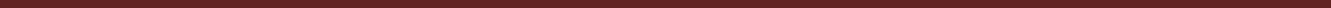 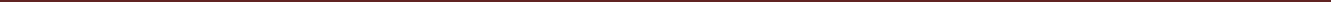 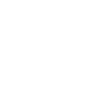 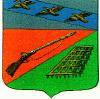 Актуализациясхемы теплоснабжения города Фатежа  напериод с 2015 до 2029 года по состоянию на 01.01.2021 г2020 гАктуализация схемы теплоснабжения МО город ФатежАктуализация схемы теплоснабжения МО город ФатежВведение1.Основание для проведения актуализации схемы теплоснабжения города ФатежаСхема теплоснабжения города Фатежа утверждена распоряжением главы города Фатежа Фатежского района Курской области №245 от 05.12.2012 года. Актуализация схемы теплоснабжения производится на основании:Постановления Правительства Российской Федерации от 22.02.2012 г. №154 "О требованиях к схемам теплоснабжения, порядку их разработки и утверждения".	Методических рекомендаций по разработке схем теплоснабжения, утвержденных совместным Приказом Министерства энергетики РФ и Министерством регионального развития РФ от 29.12.2012 № 565/667 .Актуализация схемы теплоснабжения города Фатежа предусматривает определение мероприятий по развитию теплоснабжения города по состоянию на 01.01.2021 года, а так же потребность в финансовых ресурсах и источниках их покрытия.Пути  выполнения актуализации:учет предложений и замечаний, установленных по результатам экспертизы схемы теплоснабжения и вынесенных на актуализацию схемы теплоснабжения;актуализация показателей схемы по фактическим данным за период с базового года утверждённой схемы;рассмотрение новых предложений и уточнение проектов, включенных в реестр проектов схемы теплоснабжения;мониторинг и актуализация тарифных последствий;мониторинг и актуализация реализации проектов схемы теплоснабжения;актуализация границ зон деятельности, определенных Схемой;Основные изменения, выполненные в ходе актуализации:Сформированы балансы мощности/нагрузки по состоянию на 01.01.2021 года;Дополнены сведения по организациям, ранее не предоставлявшим данные;Скорректированы в соответствие с фактическими темпами застройки и Генеральным планом прогнозы перспективной застройки и тепловой нагрузки;Скорректированы мероприятия по развитию систем теплоснабжения в части энергоисточников и тепловых сетей;Скорректированы необходимые финансовые потребности в реализацию проектов для ООО«Фатежские КЭТС» и других инвесторов.Прогноз спроса на тепловую энергию основан на прогнозировании развития города, в первую очередь его градостроительной деятельности, определённой генеральным планом на период до 2029 года.Рассмотрение проблемы начинается на стадии разработки генеральных планов в самом общем виде совместно с другими вопросами городской инфраструктуры, и такие решения носят предварительный характер. Даётся обоснование необходимости сооружения новых или расширение существующих источников тепла для покрытия имеющегося дефицита мощности и возрастающих тепловых нагрузок на расчётный срок. При этом рассмотрение вопросов выбора основного оборудования для котельных, а также трасс тепловых сетей от них производится только после технико-экономического обоснования принимаемых решений. В качестве основного предпроектного документа по развитию теплового хозяйства города принята практика составления перспективных схем теплоснабжения города.Актуализация схемы теплоснабжения МО город ФатежСхемы разрабатываются на основе анализа фактических тепловых нагрузок потребителей с учётом перспективного развития на 9 лет, структуры топливного баланса, оценки состояния существующих источников тепла и тепловых сетей и возможности их дальнейшего использования, рассмотрения вопросов надёжности, экономичности.Обоснование решений (рекомендаций) при разработке схемы теплоснабжения осуществляется на основе технико-экономического сопоставления вариантов развития системы теплоснабжения в целом и отдельных ее частей (локальных зон теплоснабжения) путем оценки их сравнительной эффективности по критерию минимума суммарных дисконтированных затрат.повышением степени централизации, как правило, повышается экономичность выработки тепла, снижаются начальные затраты и расходы по эксплуатации источниковтеплоснабжения, но одновременно увеличиваются начальные затраты на сооружение тепловых сетей и эксплуатационные расходы на транспорт тепла. Схема теплоснабжения г.Фатежа до 2027 г., централизация теплоснабжения всегда экономически выгодна при плотной застройке в пределах данного района.последние годы наряду с системами централизованного теплоснабжения значительному усовершенствованию подверглись системы децентрализованного теплоснабжения, в основном, за счёт развития крупных систем централизованного газоснабжения с подачей газа крышным котельным или непосредственно в квартиры жилых зданий, где за счёт его сжигания в топках котлов, газовых водонагревателях, квартирных генераторах тепла может быть получено тепло одновременно для отопления, горячего водоснабжения, а также для приготовления пищи.Схема теплоснабжения города Фатежа актуализирована на период с 2021 до 2029 года» (далее - Схема теплоснабжения) выполнена во исполнение требований Федерального Закона №190-ФЗ «О теплоснабжении» от 09.06.2010 года, устанавливающего статус схемы теплоснабжения как документа, содержащего предпроектные материалы по обоснованию эффективного и безопасного функционирования системы теплоснабжения, ее развития с учетом правового регулирования в области энергосбережения и повышения энергетической эффективности.Схема теплоснабжения города Фатежа была разработана на 15 лет, в том числе на начальный период в 5 лет и на последующие пятилетние периоды с расчетным сроком - 2029 год.Цель разработки Схемы теплоснабжения - формирование основных направлений и мероприятий по развитию систем теплоснабжения города, обеспечивающих надежное удовлетворение спроса на тепловую энергию (мощность) и теплоноситель наиболее экономичным способом при минимальном воздействии на окружающую среду. Работа выполнена с учетом требований:Федерального закона от 27 июля 2010 года N 190-ФЗ «О теплоснабжении»;Федерального закона от 23 ноября 2009 года N 261-ФЗ «Об энергосбережении и о повышении энергетической эффективности и о внесении изменений в отдельные законодательные акты Российской Федерации»;Постановления Правительства Российской Федерации от 22 февраля 2012 года N154 «О требованиях к схемам теплоснабжения, порядку их разработки и утверждения»работе использованы исходные данные и материалы, полученные от администрации города, теплоснабжающей организации ООО «Фатежские КЭТС», других организаций и ведомств города. Использованы также данные Генерального плана города Фатежа, в том числе схемы планируемого размещения объектов теплопотребления в границах города.Для  оценки  существующего  состояния  теплоснабжения  и  разработки  предпроектныхАктуализация схемы теплоснабжения МО город ФатежПрогноз социально экономического развития муниципального образования «город Фатеж» Фатежского района Курской области на 2020 год и плановый период 2021 и 2022 годовСхематические планировочные материалы города Фатежа;Программа комплексного развития систем коммунальной инфраструктуры муниципального образования город Фатеж на период 2016 – 2020 годы и на перспективу до 2029 годаГород Фатеж - административный, культурный центр Фатежского района, крупный автодорожный узел.Существующая система теплоснабжения города представлена тремя теплосетевыми районами, обеспечивающих население г.Фатежа теплом. Общая установленная тепловая мощность 9,7 Гкал/ч.Теплоносителем закрытой системы теплоснабжения городской котельной для систем отопления является горячая вода со следующими температурными графиками: 95/70°С.разработанной актуализированной схеме определены пути наиболее рационального и эффективного развития систем теплоснабжения города и рассмотрены следующие основные вопросы:Инженерно-технический анализ фактического состояния обеспечения потребности в тепловой энергии города Фатежа, технического состояния систем теплоснабжения города;По состоянию на 01.01.2021 сформированы тепловые балансы по структуре тепловых нагрузок и направлениям их использования по видам потребления;Проведен ретроспективный анализ развития города и роста тепловых нагрузок в период 2011-2020 гг.;Определены перспективные тепловые нагрузки по районам города и города в целом на 2021г.-Выполнен анализ состояния и планов развития города (численность населения, объемы реконструкции и нового строительства жилищно-коммунального сектора, реорганизации производственных зон и др.). Проведен расчет тепловых нагрузок на перспективу до 2029 года.На перспективу до 2029 года определены дефициты и избытки тепловых мощностей по микрорайонам города Фатежа. На основе проведенного инженерно-технического анализа существующего состояния, прогнозируемых дефицитов (избытков) тепловых мощностей разработаны варианты обеспечения потребности в тепловой энергии с оптимизацией зон действия источников тепловой энергии города.Сформированы балансы обеспечения перспективных тепловых нагрузок потребителей Фатежа на период 2021-2023, 2024-2029 гг. и перспективные топливные балансы.На основании разработанных балансов обеспечения тепловых нагрузок потребителей города, по каждому источнику тепловой энергии разработаны основные технические решения по модернизации, реконструкции и новому строительству генерирующих мощностей. Определены капитальные вложения в проекты строительства и реконструкции генерирующих источников с оценкой их эффективности. Разработана программа развития тепловых сетей с учетом строительства и реконструкции, указанием объемов и стоимости работ на соответствующие периоды.Основные положения «Актуализация Схемы теплоснабжения города Фатежа на период с 2020 года до 2029 года» базируются на обосновывающих материалах, являющимися неотъемлемой частью работы.Существующая схема теплоснабжения, представленная в Генплане отражена на рисунке 1.Актуализация схемы теплоснабжения МО город Фатеж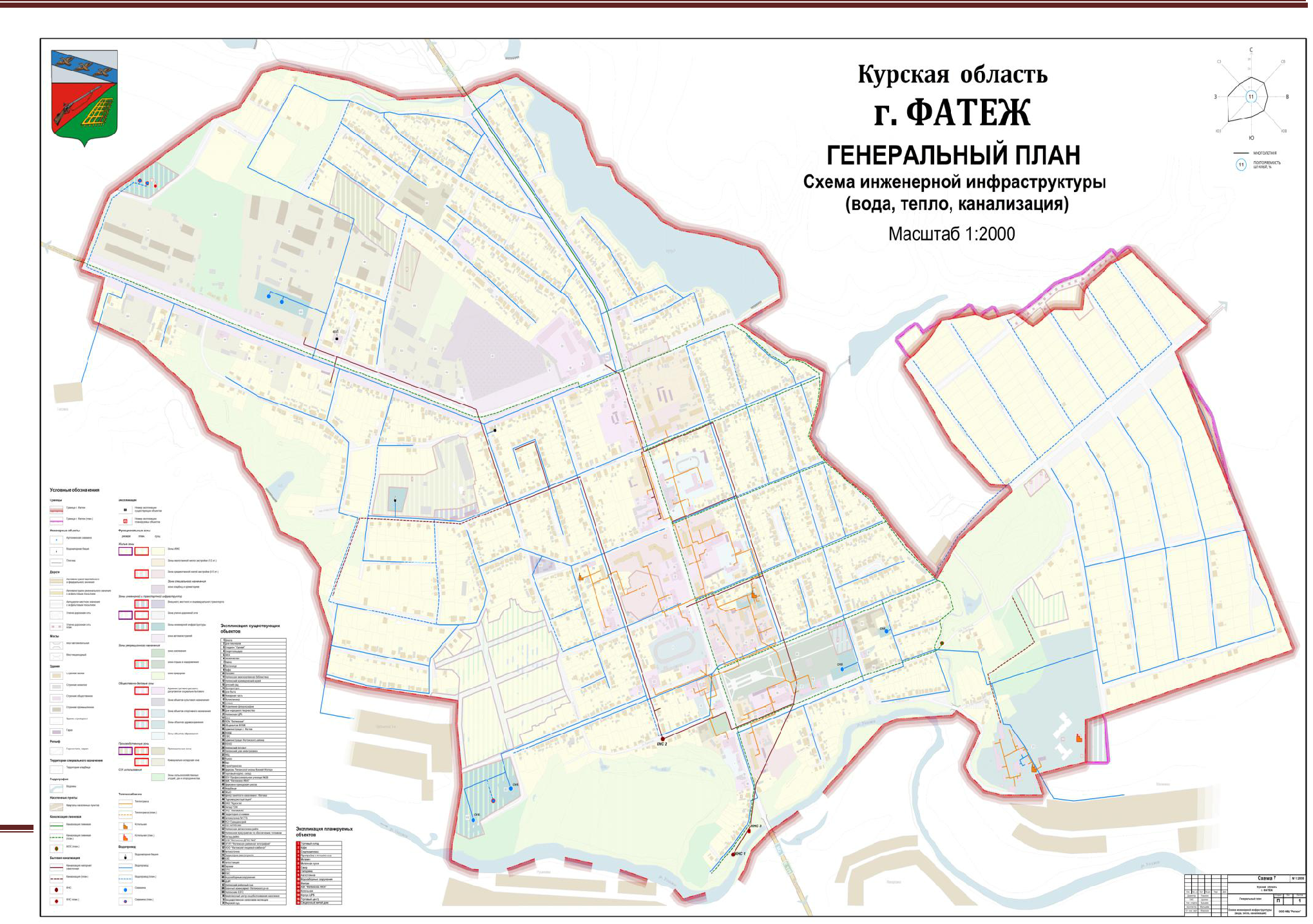 ОООАктуализация схемы теплоснабжения МО город ФатежРаздел 1. Показатели перспективного спроса на тепловую мощность и теплоноситель в установленных границах территории города1.1.Общие положенияПрогноз спроса на тепловую энергию для перспективной застройки г.Фатежа	на период до2029г. определялся по данным отдела строительства и архитектуры администрации г.Фатежа. По состоянию на 01.01.2021 года – по реестрам территорий комплексного освоения в целяхмногоэтажного жилищного строительства с указанием площади застраиваемой территории и площади жилых строений, а также по реестрам строящихся и планируемых к строительству отдельных зданий:многоэтажных и индивидуальных жилых домов с указанием площади застраиваемой территории;общественно-деловых зданий с указанием площади застраиваемой территории и общей площади зданий;объектов здравоохранения: больниц, поликлиник, зданий общеврачебной практики и т.д., с указанием по некоторым медицинским учреждениям количества коек, площади здания;общеобразовательных школ с указанием по незначительной части зданий количества посадочных мест, общей площади;детских дошкольных учреждений - садов с указанием количества мест;период с 2021 до 2029 гг. по схемам территориального развития города разделен на периоды 2021-2024 гг., 2025-2029 гг. с указанием площади застраиваемой территории, типа застройки, плотности населения территории жилого района.Следует отметить, что в разрабатываемом проекте «Актуализация Схемы теплоснабжения г.Фатежа» принят сценарий градостроительного развития города исходя из максимальной ёмкости территорий. На период до 2022 г. данные по вводу перспективной застройки города представлены более детально.Жилищное строительствоОсновные целевые задачи развития города Фатежа сформированы и реализуются на основе следующих документов:Программа социально-экономического развития Курской области до 2029 годаКорректура Генерального плана городского поселения «Город Фатеж» в соответствии с Муниципальным контрактом от 17.12.2007г. № ГП 24.Стратегия социально-экономического развития Курской области до 2029года;Схема территориального планирования Курской области;Схема территориального планирования муниципального образования «Фатежский район» Курской области.Градостроительная концепция города ФатежаКонцепция разрабатывается на территорию города и его пригородной зоны с целью определения долгосрочной стратегии развития функционально - планировочной организации на основе комплексного анализа экономических, социальных, экологических и градостроительных условий, исходя из ресурсного потенциала территории и рационального природопользования.Основными направлениями градостроительной концепции, положенными в разработку Генерального плана города Фатежа, являются:1.Развитие жилых зон, новое жилищное строительство и реконструкция жилищного фонда. К наиболее крупным площадкам индивидуального жилищного строительства относятся восточная часть города – «Воронина гора», и западная часть города в районе бывшего пенькозавода.2.Развитие городского центра, системы общественных зон и комплексов. Развитие городского центра, системы общественных зон города основывается на анализе планировочныхАктуализация схемы теплоснабжения МО город Фатежособенностей города Фатеж преемственности идей предыдущих, но не полностью реализованных градостроительных проектов, концепции сохранения и развития всех ценныхисторических элементов планировки, развития выразительной композиции городского пространства и силуэта застройки.3.Реорганизация производственных территорий города Фатежа, предусматривающая разработку общей стратегии реорганизации производственных территорий города, определяется необходимостью реорганизации производственного комплекса в современных условиях, необходимостью качественного улучшения условий проживания населения, необходимостью совершенствования планировочной структуры территории в особенности в зонах непосредственной близости производственных территорий и жилых зон.4.Развитие объектов социальной инфраструктуры. Уровень и качество жизни горожан в значительной мере зависят от развитости социальной сферы Фатежа, которая включает в себя учреждения здравоохранения, спорта, образования, культуры и искусства, торговли, социальной защиты, прочие объекты.5.Развитие природного каркаса и городской системы озеленения, включающих в себя городские природные территории, парки и озелененные территории различного назначения. Эти территории, выполняющие важное экологические, санитарно-гигиенические, рекреационные и эстетические функции, жизненно важны для горожан.Фатеж в настоящий момент представляет собой многофункциональное территориально-планировочное образование, в котором представлены все основные функциональные зоны, присущие современным городам.Существующая планировочная структура города характеризуется четкой квадратной правильной сеткой кварталов, которая сохранится и на расчетный срок.Главной планировочной осью на расчетный срок принимается улица К.Маркса. С целью усиления композиционной структуры городского центра в кварталах, прилегающих к улице К.Маркса, предлагается вести секционную жилую застройку (средней и высокой этажности), а также размещать объекты социального и культурно-бытового обслуживания населенияОбщая площадь земель городского поселения «Город Фатеж» составляет 434 га, в томчисле 357 га в муниципальной собственности.ОсновнымАктуализация схемы теплоснабжения МО город Фатежсельскохозяйственного использования, которые занимают 40,3% площади города (175 га). Земли жилой застройки занимают 15,0% общей площади города (65 га), из них: многоэтажной застройки – 76,9%, индивидуальной – 23,1%. Земли общего пользования составляют 17,5% от общей площади, земли общественно-деловой застройки составляют 6,0%; земли производственной зоны составляют 4,8%; земли инженерной и транспортной инфраструктур – 2,8%, специального назначения и прочие – 1,4%; земли особо охраняемых природных территорий – 1,8%; земли по водными объектами – 3%; земли специального назначения – 1,2%; земли, не вовлеченные в градостроительную или иную деятельность – 7,6%.Таблица 1.1. Данные о распределении земель различных форм собственности по видам использованияСтруктура застройки городского округа представлена на рисунке 1.2.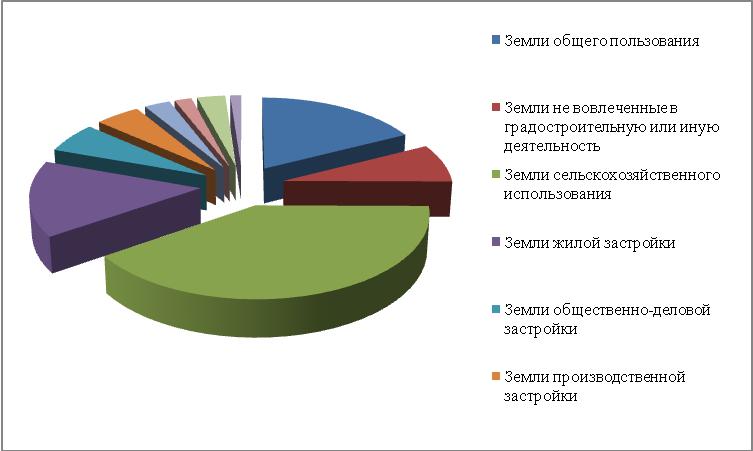 Рис.1.2. Структура застройки городского округаПри определении прогнозов в строительстве приоритетными задачами в строительстве являются:организация территориального планирования для обеспечения комплексной подготовки территорий под массовое жилищное строительство;формирование эффективных рынков земельных участков, обеспеченных градостроительной документацией;обеспечение участков массового жилищного строительства инженерной, коммуникационной и социальной инфраструктурой, вовлечение в проекты жилищного строительства неиспользуемых, или используемых неэффективно, государственных и муниципальных земельных участков, в том числе с помощью Федерального фонда содействия развитию жилищного строительства;стимулирование малоэтажной застройки;развитие и совершенствование механизмов адресной поддержки населения для приобретения собственного (частного) жилья;модернизация жилищно-коммунальной отрасли и обеспечение доступности расходов на эксплуатацию жилья и оплаты жилищно-коммунальных услуг для всего населения через развитие конкуренции в управлении жилищным фондом и его обслуживании, привлечение бизнеса к управлению и инвестированию в жилищно-коммунальнуюАктуализация схемы теплоснабжения МО город Фатежинфраструктуру, совершенствование тарифной политики и развитие механизмов частно-государственного партнерства в сфере предоставления коммунальных услуг.1.2.Формирование прогноза	жилищного и промышленного строительства на период2021-2025 г.г. и на перспективу до 2029года1.2.1.Прогноз численности населенияАнализ численности населения выполнен по материалам статистической отчетности, предоставленным заказчиком и территориальным органом федеральной службы государственной статистики по Курской области. Численность населения города Фатеж на 01.01.2014г. составила 5316 человек.Таблица 1.2. Динамика численности населения г. Фатеж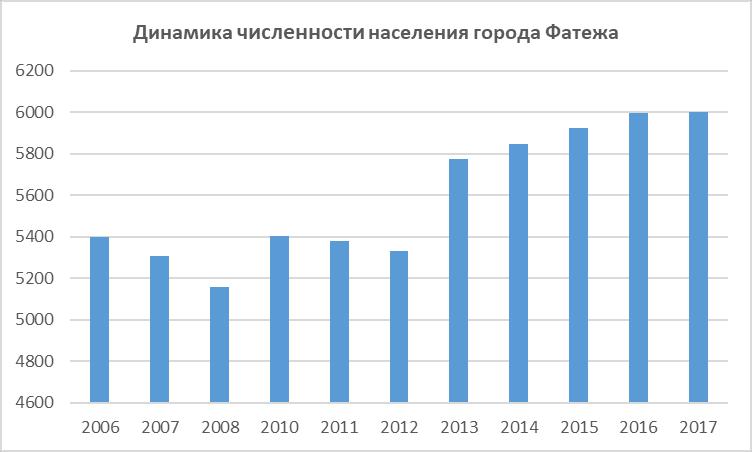 Рис 1.3. Динамика численности населения г. ФатежаВ последние годы в городе наблюдается стабильный рост численности  населения.Актуализация схемы теплоснабжения МО город ФатежТаблица 1.3. Данные о естественном движении населения г. ФатежаНа протяжении последних 15 лет рождаемость в городе колеблется от 10 до 48 человек. Если в 2002 году число родившихся составило 60 человек (или 10,3 чел/1000 чел), то в 2012 году число родившихся снизилось до 27 человек (или 5,1 чел./ 1000 чел). В 2015-2017г.г. рождаемость сохранилась на уровне 31- 48 чел.На снижение уровня рождаемости влияет ряд факторов, важнейшими из которых являются:- устойчивая общая тенденция к быстрому снижению рождаемости, характеризуемая снижением количества детей, приходящихся на 1 женщину;нестабильность экономики;социально-бытовые условия.По данным органов статистики, смертность в городе на протяжении последних лет находилась на стабильном уровне и колебалась в пределах от 15,9 чел./тыс. населения до 18,4 чел./тыс. населения. Однако в последние два года этот показатель упал до 8,7 чел./тыс. населения. Основной причиной смертности являются болезни системы кровообращения.На протяжении последних лет в городе сохраняется стабильный миграционный отток населения в пределах 10-20 человек.Негативные тенденции наблюдаются и в изменениях возрастной структуры населения: так, только за последние три года доля населения моложе трудоспособного возраста сократилась на 1,67%. На 1% процент сократилась и доля трудоспособного населения.Все эти тенденции говорят о том, что в ближайшей перспективе в Фатеже продолжится снижение численности населения.Половая структура населения города остается относительно стабильной. Средние показатели половой структуры населения:женщин 54% от общей численности населения;мужчин 46% от общей численности населения.Как видно из таблицы численность постоянного населения (среднегодовая) с 2015 по 2020 год вырасла от 5850 до 5999 человек. Данная динамика отражена в таблице 1.4.Таблица 1.4. Динамика численности постоянного населения (среднегодовая) с 2015 по 2020 годАктуализация схемы теплоснабжения МО город ФатежУчитывая выгодное экономико-географическое положение города на пересечении транспортных путей различного уровня, обеспечивающих ему связи с различными регионами страны и ближним зарубежьем, имеющийся хозяйственный и ресурсный потенциал (водные, энергетические, территориальные), стабилизацию социально–экономического положения в последние годы, численность населения на планируемый период актуализации Схемы на 2020-2028 г.г. принимается в значениях, определенных в таблице 1.5.Таблица 1.5. Итоговый результат прогноза численности населенияконец года, чел.1.2.2. Прогноз перспективной застройки на период до 2022 г.Несмотря на создание основ функционирования рынка жилья, приобретение, строительство и наем жилья с использованием рыночных механизмов на практике пока доступны лишь ограниченному кругу семей - семьям с высокими доходами. Основными причинами низкого платежеспособного спроса на жилье являются недостаточная развитость институтов долгосрочного жилищного кредитования, инфраструктуры рынка жилья и ипотечного жилищного кредитования, а также высокий уровень рисков и издержек на этом рынке.Ключевым элементом прогноза объемов жилищного строительства является оценка динамики платежной способности, доходов и расходов основных потребителей коммунальных услуг города, а также покупателей недвижимости. Только на такой основе можно реалистично оценить масштабы жилищного и прочего строительства, а значит и изменение нагрузок на коммунальные системы, связанные с развитием города Фатежа.Важный параметр прогноза - расходы населения на приобретение жилищной недвижимости. Эта доля зависит от уровня сбережений и в среднем российском городе составляет 3-4% от совокупного дохода населения. Она делится на две составляющих - покупка жилья на вторичном рынке и вне города - примерно 1-2% от совокупных доходов населения (зависит от города) и покупка жилья на первичном рынке в городе 1-3%. В среднем российском городе соотношение стоимости 1 кв.м. и среднего месячного дохода находится в пределах от 3:1 до 4:1, а значит прирост площади нового жилья может быть равен 0,1-0,2 м2 в год на жителя, если все жилье строится только за деньги населения (3% от годового дохода/стоимостьАктуализация схемы теплоснабжения МО город Фатеж1 кв.м.).Применение ипотечных схем и строительство за счет других источников, в т.ч. социального жилья за счет бюджета, увеличивает эту величину до 0,2-0,3 м2 в год/житель. Приток покупателей на рынок недвижимости из других городов еще немного повышает эту планку в растущих городах и снижает ее в «сжимающихся» городах. Город Фатеж трудно отнести к растущим городам.Для сравнения сегодня даже богатые города не выходят за пределы 0,3-0,4 кв.м./житель/год.В городах США этот показатель не превышает 0,6.Город Фатеж со среднедушевыми доходами менее 15 тысяч рублей и стоимостью одного квадратного метра жилья от 22,0 до 28,0 т.рублей не соответствует данным критериям. Население со среднедушевыми доходами до 20,0 тыс.рублей способно приобретать жилье только в многоэтажных домах и в основном «эконом-класса»Высокая стоимость строительства жилья приводит к недоступности приобретения его для широких слоев населения. Рост стоимости стройматериалов и энергоносителей, ведущие к удорожанию строительства, и низкая покупательная способность населением объектов недвижимости сдерживают привлечение средств инвесторов для строительства социальноданной рекомендации в таблице 1.6. дана более раскрытая классификация прироста нового жилья на одного городского жителя. Из таблицы 2.5. видно, что средний годовой прирост нового жилья на 1 жителя для многоэтажных домов за последние пять лет составил 0,37 м2 на человекаДанная цифра отражает покупательную способность населения, движение жилой недвижимости на рынке жилья и, несомненно, могла стать критерием при планировании будущих объемов многоэтажного жилищного строительства.Эти и другие факторы подчеркивают необходимость определения экономически обоснованного годового прироста жилой площади на 1 жителя. С учетом показателей программы социально-экономического развития города Фатежа на 2018-2020 годы в целях развития социальной инфраструктуры города, достигнутого значения этого показателя и возможных колебаний в платежеспособности населения прогноз жилищного строительства на период действия Схемы теплоснабжения определен по достигнутому значению последних двух лет - 0,32. Расчет объемов жилищного строительства с учетом прогноза динамики численности населения представлен в таблице 1.7.Прогноз ввода жилищного фонда по площадкам комплексного освоения в целях многоэтажного строительства до 2022 г. принят по данным администрации г.Фатежа. Площадь жилой застройки по объектам, представленной отделом строительства и архитектуры в реестре строящихся и планируемых к строительству многоэтажных жилых домов, определялась экспертно по указанной застраиваемой площади жилой территории с учётом следующих показателей:плотности населения территории муниципального образования– 607,2 м2/чел;расчётной обеспеченности населения жилищным фондом – 28,35м2/чел.Для объектов, имеющих технические условия на подключение от ООО «Фатежские КЭТС», площадь вводимого жилья определялась на основании тепловой нагрузки, выданной в техусловии на подключение и принятого удельного расхода тепла на 1 м2 многоквартирной застройки – 56,21 ккал/ч/ м2.По	объектам	общественного	назначения:	детским	садам,	больницам,	поликлиникам,Актуализация схемы теплоснабжения МО город Фатежобщеобразовательным школам, площади фонда недвижимости общественного назначения приняты по данным отдела строительства и архитектуры. По объектам, у которых данные по площади не представлены, площадь общественно-деловой застройки не учитывалась.Территории, прогнозируемые к освоению для каждой планировочной территории, представлены в таблице 1.6. Из представленных данных видно, что в период до 2022 г. в г.Фатеже прогнозируется прирост фондов строительных площадей прирост жилищного фонда на уровне 8,9 тыс.м2. Наибольший прирост фондов строительных площадей в период с 2019 по 2022 гг. прогнозируется в частном секторе.Динамика перспективной застройки с 2021 по 2024годы представлена  в таблице 1.6.Таблица 1.6. Динамика перспективной застройки с 2021 по 2024годы1.2.4. Прогноз перспективной застройки на период до 2029 г.Прогноз ввода жилищного фонда по площадкам комплексного освоения в целях многоэтажного строительства до 2029 г. принят по данным отдела строительства и архитектуры администрации г.Фатежа. Площадь жилой застройки по объектам, представленной отделом строительства и архитектуры в реестре строящихся и планируемых к строительству многоэтажных жилых домов, определялась экспертно по указанной застраиваемой площади жилой территории с учётом следующих показателей:плотности населения территории муниципального образования– 608,0м2/чел;расчётной обеспеченности населения жилищным фондом – 30,1м2/чел.Для объектов, имеющих технические условия на подключение тепловых нагрузок от ООО «Фатежские КЭТС», площадь вводимого жилья определялась на основании:тепловой нагрузки, выданной в техусловии на подключение;принятого удельного расхода тепла на 1 м2 многоквартирной застройки – 56,21кал/ч/ м2. Территории, прогнозируемые к освоению для каждой планировочной территории,представлены в таблице 1.7. Из представленных данных видно, что в период до 2029 г. в г.Фатеже прогнозируется прирост фондов строительных площадей за счет жилищного строительства на уровне 11,5тыс. м2;Наибольший	прирост	фондов	строительных	площадей	в	период	с	2025	по	2029	гг.прогнозируется за счет индивидуального строительства.Динамика перспективной застройки с 2025 по 2029 годы представлена  в таблице 1.7.Актуализация схемы теплоснабжения МО город ФатежТаблица 1.7. Динамика перспективной застройки с 2025 по 2029годы1.3. Сводный прогноз перспективной застройкиСводное изменение фондов застройки представлено в таблице 1.8.Таблица 1.8.Расчет объемов жилищного строительства с учетом прогноза динамики численности населенияИз представленных данных видно:прирост жилищного фонда в г. Фатеже в период с 2021 по 2029 гг. прогнозируется на уровне 21,5тыс. м2;прирост площади нежилых зданий –200м2Наибольший прирост фондов строительных площадей к 2029 г. прогнозируется, в основном, в индивидуальном строительстве.Актуализация схемы теплоснабжения МО город Фатеж1.4.	Прогноз прироста тепловых нагрузок и потребления тепловой энергии на период до2028 годаПрогноз прироста тепловых нагрузок по городу Фатежу формировался на основе прогноза перспективной застройки на период до 2029 г. с учётом величины подключаемых тепловых нагрузок отдельных объектов по выданным техусловиям на период до 2028 г. Аналогично прогнозу перспективной застройки, прогноз спроса на тепловую энергию выполнен территориально-распределенным методом для каждого теплоисточника.Обоснование удельных норм расхода тепла для перспективной застройкиДля получения перспективных тепловых нагрузок использовались удельные расходы теплоты на отопление одного квадратного метра общей площади зданий, принятые на основе анализа проектных тепловых нагрузок на отопление 2-х до 9-ти этажных жилых домов. При разработке удельных показателей потребления коммунальных ресурсов были использованы нормативные документы регионального и федерального значения СНиП 23-02-2003 «Тепловая защита зданий».При разработке удельных укрупненных показателей расхода теплоты были проанализированы следующие данные о существующей тепловой нагрузке жилых многоквартирных зданий Фатежа, законченных строительством и введенных в эксплуатацию после 1999 года высотой до 9 этажей. Это связано с тем, что перспективная застройка на последующие 15 лет будет вестись, в основном, индивидуальными и 5-9-ти этажными жилыми домами.За основу расчётов тепловых нагрузок на 1м2 жилой площади взято фактическое потребление ТЭ на отопление за последние пять лет, которые представлены в таблице 1.9.Таблица 1.9. Сравнение удельных расходов теплоты для определения перспективной тепловой нагрузки вновь строящихся строений г. Фатежа, полученных из разных источниковАктуализация схемы теплоснабжения МО город ФатежУдельные укрупненные показатели расхода теплоты на отопление для перспективной застройки города Фатежа разрабатывались на основе СНиП 23-02-2003 «Тепловая защита зданий» и «Нормативы по теплопотреблению и теплозащите» отдельно для жилых и нежилых строений. Основным допущением при разработке удельных укрупненных показателей являлось следующее: все вновь строящиеся здания по своим теплозащитным свойствам удовлетворяют показателям, приведенным в указанных нормативных документах. Удельные укрупненные показатели расхода теплоты на отопление жилых и общественно-деловых зданий были получены на основе приведенных нормативных документов, при этом для жилых зданий было введено разделение на группы многоквартирных и индивидуальных жилых зданий.Исходя из различной этажности и назначения зданий, были получены следующие удельные расходы теплоты на отопление 1 м2 здания:для жилых многоквартирных зданий – 0,18323Гкал/м2/год;для общественно-деловых зданий – 44,4 ккал/ч/м2 (0,068 Гкал/м2).результате анализа предоставленных проектов жилых зданий выявлено, что в зависимости от конкретного проекта здания вентиляционная нагрузка может, как предусматриваться, так и отсутствовать. Основным фактором, определяющим наличие вентиляционной нагрузки для здания, является наличие подземной автостоянки. Однако в зависимости от конкретного проекта для подземных автостоянок воздушное отопление может быть предусмотрено или нет. Для жилых зданий, у которых не предусмотрены подземные автостоянки, вентиляционная нагрузка присутствует в том случае, если достаточно велика доля встроенно-пристроенных общественно-деловых помещений (от 20 до 35 % общей площади здания). При этом изАктуализация схемы теплоснабжения МО город Фатежрассмотренных будущих  проектов вентиляционная нагрузка не имеет места.Удельные укрупненные показатели тепловой нагрузки (мощности) и потребления тепловой энергии на обеспечение теплоснабжения 1 м2 площади строений, принимаемые для определения перспективной тепловой нагрузки и уровня теплопотребления для новой застройки в «Схеме теплоснабжения..», приведены в таблицах 1.10. и 1.11 соответственно.Таблица 1.10. Удельные значения теплопотребления для определения перспективного потребления тепловой энергии вновь строящихся строений г. Фатежа до 2029годаТепловые нагрузки по отдельным зданиям: учреждениям здравоохранения, детским садам, общеобразовательным учреждениям, планируемым к строительству на период до 2027 г., в связи с отсутствием данных по площади застройки, приняты по экспертной оценке (на основании анализа нагрузок аналогичных существующих зданий, т.е. исходя из среднестатистического потребления тепловой энергии):для учреждения здравоохранения - 1 Гкал/ч;для детских садов - 0,002 Гкал/ч/место;для общеобразовательного учреждения - 1 Гкал/ч.1.4.1. Прогноз прироста тепловых нагрузок и потребления тепловой энергии на период до 2027 года для централизованного теплоснабжения (ЦТ)рассматриваемый период 2021-2029гг. с разделением по группам потребителей и видам теплопотребления приведен в таблицах 1.11-1.14.Таблица 1.11. Суммарный прогноз прироста тепловой нагрузки на отопление для перспективной застройки за расчетные периоды в 2021-2029 годуИз выше приведенных таблиц видно, что прирост тепловой теплоснабжения в г.Фатеже в период с 2019 по 2028 гг. Гкал/ч.нагрузки для централизованного прогнозируется на уровне 1,7546В общем теплопотреблении перспективной застройки города основным видом теплопотребления ожидается отопление, на долю которого приходится 100% от общей тепловой нагрузки.Актуализация схемы теплоснабжения МО город Фатеж1.4.2. Прогноз прироста тепловых нагрузок и потребления тепловой энергии на период до 2029 года для автономного теплоснабжения (АТ)Прогноз прироста тепловой нагрузки для АТ на территории города за счет ввода в эксплуатацию вновь строящихся зданий для периодов 2015-2018 гг., 2019-2022 гг., 2023-2029гг., и на весь рассматриваемый период 2020-2029гг. с разделением по группам потребителей и видам теплопотребления приведен в таблицах 1.12-1.15.Таблица 1.12. Прогноз прироста тепловой нагрузки для перспективной застройки за расчетные периоды к 2020 годуТаблица 1.13. Прогноз прироста тепловой нагрузки для перспективной застройки за расчетные периоды к 2024 годуТаблица 1.14. Прогноз прироста тепловой нагрузки для перспективной застройки за расчетные периоды к 2029 годуТаблица 1.15. Суммарный прогноз прироста тепловой нагрузки на отопление для перспективной застройки за расчетные периоды в 2020-2029 годуАктуализация схемы теплоснабжения МО город Фатеж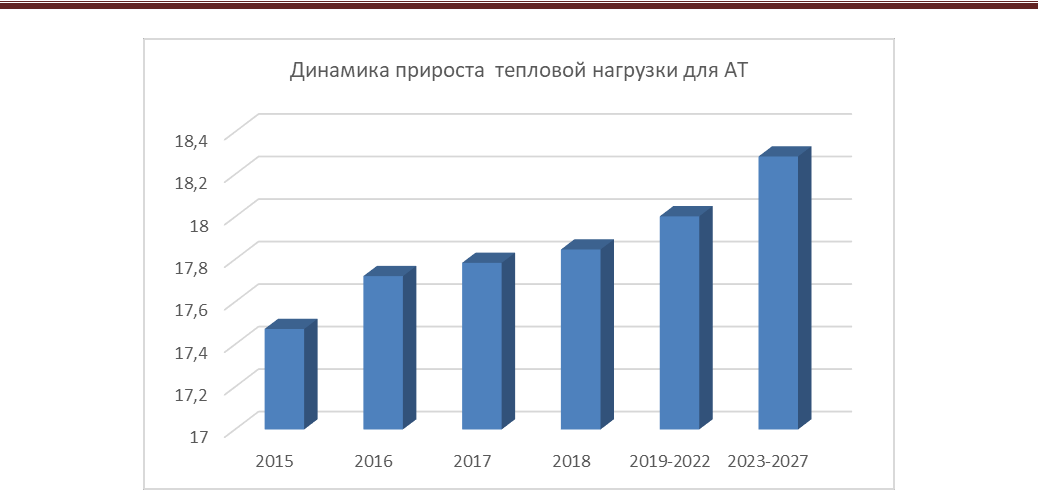 Рисунок 1.4. Структура прогнозируемого прироста тепловой нагрузки потребителейИз выше приведенных таблиц видно, что прирост тепловой нагрузки для автономного теплоснабжения в г.Фатеже в период с 2021 по 2029 гг. прогнозируется на уровне 0,5632Гкал/ч.В общем теплопотреблении перспективной застройки города основным видом теплопотребления ожидается отопление, на долю которого приходится 100% от общей тепловой нагрузки.Структура прогнозируемого прироста тепловой нагрузки перспективной застройки по рассматриваемым периодам представлена на рисунке 1.4.1.5.Прогноз прироста теплопотребления в жилом секторе и общественно-деловой застройке для централизованного теплоснабженияТаблица 1.16 – Прогноз прироста потребления тепловой энергии для перспективной застройки за расчетные периоды c 2021 по 2023годТаблица 1.21 – Прогноз прироста потребления тепловой энергии для перспективной застройки за расчетные периоды с 2024 по 2029 годАктуализация схемы теплоснабжения МО город ФатежИз таблицы 1.22 видно:на всех этапах развития города наибольший прирост потребления тепловой энергии ожидается в жилищно-коммунальном секторе и в промышленности;наибольший суммарный прирост теплопотребления в отоплении ожидается в период 2025-2029 гг.В целом по городу на расчётный период суммарный прирост теплопотребления составит446,1436Гкал, в том числе:- по жилью –296,1436Гкал (66,0 %); - по промышленности – 150Гкал.Раздел 2. Перспективные балансы располагаемой тепловой мощности источников тепловой энергии и тепловой нагрузки потребителей2.1. Общие положенияПерспективные балансы тепловой мощности источников тепловой энергии и тепловой нагрузки потребителей разработаны в соответствии с подпунктом 2 пункта 3 и пунктом 5 Требований к схемам теплоснабжения.первую очередь рассмотрены балансы тепловой мощности существующего оборудования источников тепловой энергии и присоединенной тепловой нагрузки в зонах действия источников тепловой энергии, сложившихся (установленных по утвержденным картам гидравлических режимов тепловых сетей) в отопительных периодах 2009/2014.Установленные тепловые балансы в указанных годах являются базовыми и неизменными для всего дальнейшего анализа перспективных балансов последующих отопительных периодов. Данные балансы представлены в Главе 1 «Существующее положение в сфере производства, передачи и потребления тепловой энергии для целей теплоснабжения».установленных зонах действия источников тепловой энергии определены перспективные тепловые нагрузки в соответствии с данными, изложенными в Главе 2 «Перспективное потребление тепловой энергии на цели теплоснабжения». Далее рассмотрены балансы располагаемой тепловой мощности и перспективной присоединенной тепловой нагрузки для развития системы теплоснабжения, предложенных к рассмотрению. В данном случае использованы предложения о развитии (или сокращении) установленной тепловой мощности источников тепловой энергии и сокращению (или расширению) зон действия источников тепловой энергии с тем, чтобы обеспечить нормативные требования к перспективным резервам тепловой мощности источников теплоснабжения.Балансы тепловой мощности и тепловой нагрузки по отдельным источникам теплоснабжения г.Железногорска были определены с учетом следующего соотношения:Актуализация схемы теплоснабжения МО город Фатежгде: Qр гв – располагаемая тепловая мощность источника тепловой энергии в воде, Гкал/ч; Qсн гв – затраты тепловой мощности на собственные нужды станции, Гкал/ч;Qпот тс – потери тепловой мощности в тепловых сетях при температуре наружного воздуха принятой для проектирования систем отопления, Гкал/ч; Qфакт – фактическая тепловая нагрузка в 2017 г.Qприрост – прирост тепловой нагрузки в зоне действия источника тепловой энергии за счет изменения зоны действия и нового строительства объектов жилого и нежилого фонда, Гкал/ч; Qрез – резерв источника тепловой энергии в горячей воде, Гкал/ч;При этом при расчете баланса в существующих зонах действия энергоисточников в качестве прироста тепловой нагрузки за счет нового строительства принималась отопительно-вентиляционная нагрузка и нагрузки горячего водоснабжения.Балансы располагаемой тепловой мощности и присоединенной тепловой нагрузки были составлены для источников тепловой энергии задействованных в схеме теплоснабжения города, на которых происходит изменение перспективной тепловой нагрузки. В балансах также приведены суммарные данные по установленной тепловой мощности и присоединенной тепловой нагрузке прочих котельных, на которых тепловая нагрузка неизменна.2.2.Баланс располагаемой тепловой мощности и присоединенной тепловой нагрузки на перспективу до 2029 г. с выделением этапов в 2023, 2029 г.г. при развитии систем теплоснабжения.Балансы располагаемой тепловой мощности и присоединенной тепловой нагрузки по состоянию на 2020 г. при выполнении указанных выше мероприятий представлены в таблице 2.3.Таблица 2.3. Балансы располагаемой тепловой мощности и присоединенной тепловой нагрузки на 2020г. при развитии систем теплоснабжения (Гкал/ч)Актуализация схемы теплоснабжения МО город ФатежАнализ таблицы 2.3 показывает следующее:к 2020 г. расчетная присоединенная тепловая нагрузка увеличится на 0,1676 Гкал/ч или на 3,6% по отношению к уровню 2014 г. и составит 4,834Гкал/ч;располагаемая тепловая мощность городской котельной  останется на уровне 2015 г.;суммарный резерв располагаемой тепловой мощности составит 3,756Гкал/час или43,7%.2.2.2. Баланс располагаемой тепловой мощности по состоянию на 2025 г.Прогнозируемые приросты тепловых нагрузок за период с 2021 г. по 2025 г. в зонах действия котельных, задействованных в схеме теплоснабжения по рассматриваемому варианту, приведены в таблице 2.4.Таблица 2.4. Прогнозируемые к 2024 г. приросты тепловых нагрузок в зонах действия энергоисточников при развитии систем теплоснабжения, Гкал/чАнализ таблицы 2.4 показывает следующее:к 2023 г. расчетная присоединенная тепловая нагрузка не изменится и останется на уровне 2019года;располагаемая тепловая мощность городской котельной не изменится по отношению к уровню 2018 г.;суммарный резерв располагаемой тепловой мощности составит 3,756 Гкал/час или43,7%.Актуализация схемы теплоснабжения МО город Фатеж2.2.3. Баланс располагаемой тепловой мощности по состоянию на 2029 г. Прогнозируемые приросты тепловых нагрузок за период с 2025 г. по 2029 г. в зонах действия городской котельной, задействованных в схеме теплоснабжения по рассматриваемому варианту приведены в таблице 2.5.На основании проведенных гидравлических расчетов и анализа перспективных тепловых нагрузок в зонах действия энергоисточников определено, что для обеспечения прогнозируемых тепловых нагрузок необходимо по источникам теплоснабжения к 2029 г. выполнить следующие мероприятия:Балансы располагаемой тепловой мощности и присоединенной тепловой нагрузки по состоянию на 2029 г. при выполнении указанных выше мероприятий представлены в таблице 2.5.Таблица 2.5. Балансы располагаемой тепловой мощности и присоединенной тепловой нагрузки на 2029г.Анализ таблицы 2.5 показывает следующее:к 2029 г. расчетная присоединенная тепловая нагрузка увеличится на 1,62 Гкал/ч или на 25,8% по отношению к уровню 2022 г. и составит 6,2677 Гкал/ч;располагаемая тепловая мощность городской котельной по отношению к уровню 2022 г. не изменится;суммарный резерв располагаемой тепловой мощности составит  2,3223Гкал/час или 27,0%.2.3. ВЫВОДЫ О РЕЗЕРВАХ ТЕПЛОВОЙ МОЩНОСТИ СУЩЕСТВУЮЩЕЙ СИСТЕМЫ ТЕПЛОСНАБЖЕНИЯ ПРИ ОБЕСПЕЧЕНИИ ПЕРСПЕКТИВНОЙ ТЕПЛОВОЙ НАГРУЗКИЗначения резервов тепловой мощности источников теплоснабжения г.Фатежа для различных вариантов развития системы теплоснабжения представлены в таблице 2.6.Актуализация схемы теплоснабжения МО город ФатежТаблица 2.6. Резервы тепловой мощности на городской котельной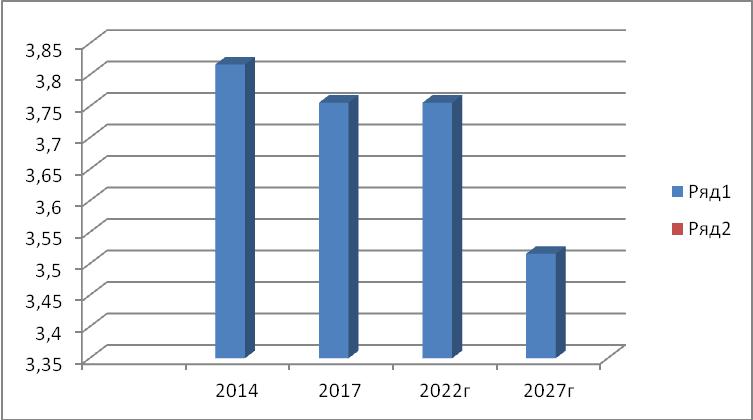 Рисунок 2.1 Структура резервов тепловой мощности на городской котельной.Как видно из таблицы 2.6, суммарные резервы тепловой мощности сохраняются на всех этапах прогнозирования схемы теплоснабжения г.Фатежа.При развитии системы теплоснабжения эти дефициты не имеют определяющего значения на качество теплоснабжения города в целом, т.к. имеют значение близкие к нулевому балансурасполагаемой тепловой мощности и присоединенной тепловой нагрузки. На рисунке 2.1 представлена структура резервов тепловой мощности на городской котельной.На рисунке 2.1 прослеживается снижение резерва тепловой мощности городской котельной, задействованной в схеме теплоснабжения. Наименьший резерв тепловой мощности к 2027 г.Раздел 3. Перспективные	балансы	теплоносителя3.1. ОБЩИЕ ПОЛОЖЕНИЯПерспективные балансы производительности водоподготовительных установок разрабатываются в соответствии c подпунктом 3 пункта 3 и пунктом 40 Требований к схемам теплоснабжения. В результате разработки в соответствии с пунктом 40 Требований к схеме теплоснабжения должны быть решены следующие задачи:установлены перспективные объемы теплоносителя, необходимые для передачи теплоносителя от источника до потребителя в каждой зоне действия источников тепловой энергии;составлен баланс производительности ВПУ и подпитки тепловой сети и определены резервы и дефициты производительности ВПУ, в том числе и в аварийных режимах работы системы теплоснабжения.Актуализация схемы теплоснабжения МО город Фатеж3.2. ПЕРСПЕКТИВНЫЕ ОБЪЕМЫ ТЕПЛОНОСИТЕЛЯПерспективные объемы теплоносителя, необходимые для передачи теплоносителя от источника тепловой энергии до потребителя в каждой зоне действия источников тепловой энергии, прогнозировались исходя из следующих условий:Регулирование отпуска тепловой энергии в тепловые сети в зависимости от температуры наружного воздуха принято по регулированию отопительно-вентиляционной нагрузки с качественным методом регулирования с расчетными параметрами теплоносителя;Расчетный расход теплоносителя в тепловых сетях изменяется с темпом присоединения(подключения) суммарной тепловой нагрузки и с учетом реализации мероприятий по наладке режимов в системе транспорта теплоносителя;Сверхнормативный расход теплоносителя на компенсацию его потерь при передаче тепловой энергии по тепловым сетям будет сокращаться, темп сокращения будет зависеть от темпа работ по реконструкции тепловых сетей;Присоединение (подключение) всех потребителей во вновь создаваемыхзонах теплоснабжения, на базе запланированных к строительству блочных котельных будет осуществляться по независимой схеме присоединения систем отопления потребителей и закрытой схеме присоединения систем горячего водоснабжения через индивидуальные тепловые пункты.3.2.1. Определение нормативов перспективных технологических потерь при передаче тепловой энергиинормативам технологических потерь при передаче тепловой энергии относятся потеризатраты энергетических ресурсов, обусловленные техническим состоянием теплопроводов и оборудования и техническими решениями по надежному обеспечению потребителей тепловой энергией и созданию безопасных условий эксплуатации тепловых сетей, а именно:потери и затраты теплоносителя (вода) в пределах установленных норм;потери тепловой энергии теплопередачей через теплоизоляционные конструкции теплопроводов и с потерями и затратами теплоносителя;затраты электрической энергии на передачу тепловой энергии (привод оборудования, расположенного на тепловых сетях и обеспечивающего передачу тепловой энергии).1.Определение нормативов перспективных технологических потерь и затрат теплоносителей (теплоноситель-вода)нормируемым технологическим затратам теплоносителя относятся:затраты теплоносителя на заполнение трубопроводов тепловых сетей после плановых ремонтов и подключении новых участков тепловых сетей;технически   обоснованные   затраты   теплоносителя   на   плановые   эксплуатационныеиспытания тепловых сетей и другие регламентные работы.При определении значения среднегодовой емкости тепловой сети в значении емкости трубопроводов в неотопительном периоде должно учитываться требование правил технической эксплуатации о заполнении трубопроводов деаэрированной водой с поддержанием избыточного давления не менее 0,5 кгс/см2 в верхних точках трубопроводов.Затраты теплоносителя после плановых ремонтов принимаются в размере 1,5-кратной емкости соответствующих трубопроводов тепловых сетей:Актуализация схемы теплоснабжения МО город ФатежТаблица 3.1. Емкость трубопроводов при проведении плановых ремонтовЗатраты теплоносителя при проведении плановых эксплуатационных испытаний тепловых сетей и других регламентных работ включают потери теплоносителя при выполнении подготовительных работ, отключении участков трубопроводов, их опорожнении и последующем заполнении составляют: V = 392,9 м3На основании расчетов технологических затрат и потерь теплоносителя и тепловой энергии в 2015 году определены расчетные параметры перспективных показателей по динамике объемов теплоносителя и тепловой энергии на 2018-2029 годы, которые сведены в таблицу 3.3.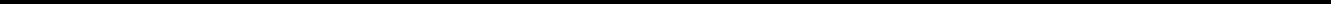 Таблица 3.2. Фактический баланс производительности ВПУ и подпитки тепловой сети в зонах действия основных источников теплоснабжениятаблице 3.2. представлены перспективные объемы с учетом предлагаемых к реализации мероприятий по новому строительству, реконструкции трубопроводов. Как видно из таблицыАктуализация схемы теплоснабжения МО город Фатеж5.7.:	Подпитка в тепловых сетях  на период действия Схемы не изменится;Нормативные потери  утечки теплоносителя в процессе передачи и регулирования тепловойэнергии через не плотности в арматуре и трубопроводах	не изменится.Соотношение между существующей производительностью ХВП и нормативными потерями теплоносителя позволяет сделать вывод о достаточно большом резерве водоподготовительных установок на весь планируемый период.3.3. БАЛАНСЫ ПРОИЗВОДИТЕЛЬНОСТИ ВПУ И ПОДПИТКИ ТЕПЛОВОЙ СЕТИОписание водоподготовительных установок, характеристика оборудования, качество исходной, подпиточной и сетевой воды, значение карбонатного индекса приведены в Главе 2 Обосновывающих материалов.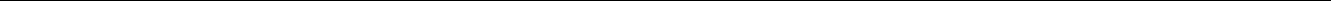 Таблица 3.3.Расчетные параметры перспективных показателей по динамике объемов теплоносителя и тепловой энергии на 2017-2029 годыДля определения перспективной проектной производительности водоподготовительных установок тепловой сети на строящихся источниках были рассчитаны годовые и среднечасовые расходы подпитки тепловой сети. Расчет был произведен на основании данных о перспективных зонах действия вновь строящихся источников и характеристик их тепловых сетей.Актуализация схемы теплоснабжения МО город ФатежРаздел 4. Предложения по строительству, реконструкции и техническому перевооружению источников тепловой энергии4.1.ОБЩИЕ ПОЛОЖЕНИЯПредложения по строительству, реконструкции и техническому перевооружению источников тепловой энергии разрабатываются в соответствии пунктом 10 и пунктом 41 Требований к схемам теплоснабжения. В результате разработки в соответствии с пунктом 41 Требований ксхеме	теплоснабжения	должны	быть	решены	следующие	задачи:1. Определение условий организации централизованного теплоснабжения, индивидуального теплоснабжения, а также поквартирного отопления.Централизованное теплоснабжение предусмотрено для существующей застройки и перспективной многоэтажной застройки (от 4 эт. и выше). Под индивидуальным теплоснабжением понимается, в частности, теплоснабжение от индивидуальных (квартирных) котлов. По существующему состоянию системы теплоснабжения индивидуальное теплоснабжение применяется в индивидуальном малоэтажном жилищном фонде. Поквартирное отопление в многоквартирных многоэтажных жилых зданиях по состоянию на 01.01.2016года в схеме теплоснабжения не предусматривалось.Предложения по реконструкции котельной с увеличением зоны её действия путем включения в нее зон действия существующих источников тепловой энергии.На перспективу до 2027 г. не планируется увеличение зон действия котельной с включением зон действия соседних существующих источников тепловой энергии.Обоснование организации индивидуального теплоснабжения в зонах застройки поселения малоэтажными жилыми зданиями.Индивидуальное теплоснабжение предусматривается для индивидуальной и малоэтажной (1-3 эт.) застройки. Основанием для принятия такого решения является удаленность планируемых районов застройки указанных типов от существующих сетей систем централизованного теплоснабжения и низкая плотность тепловой нагрузки в этих зонах, что приводит к существенному увеличению затрат и снижению эффективности централизованного теплоснабжения.Обоснование организации теплоснабжения в производственных зонах на территории города.По данным отдела архитектуры и строительства администрации города строительство новых предприятий не планируется. Перспективное развитие промышленности города намечено за счет развития и реконструкции существующих предприятий. Возможный прирост ресурсопотребления на промышленных предприятиях за счет расширения производства будет компенсироваться снижением за счет внедрения энергосберегающих технологий.Обоснование перспективных балансов тепловой мощности источников тепловой энергии и теплоносителя и присоединенной тепловой нагрузки в каждой из систем теплоснабжения и ежегодное распределение объемов тепловой нагрузки междуисточниками	тепловой	энергии.Перспективные балансы тепловой мощности источников тепловой энергии и тепловой нагрузки также представлены в Главе 4.Расчет радиусов эффективного теплоснабжения каждой из систем теплоснабжения, позволяющий определить условия, при которых подключение теплопотребляющих установок к системе теплоснабжения нецелесообразно вследствие увеличения совокупных расходов.Данный расчет произведен для центральной городской котельной г.Фатежа и представлен в Разделе 9 Обосновывающих материалов.Также при формировании данного раздела по строительству, реконструкции и техническому перевооружению источников тепловой энергии учитывалось:Актуализация схемы теплоснабжения МО город ФатежОпределение перспективных режимов загрузки городской котельной по присоединенной тепловой нагрузке (Глава 4. Перспективные балансы тепловой мощности источников тепловой энергии и тепловой нагрузки);Перспективные балансы тепловой мощности источников тепловой энергии и тепловой нагрузки (Глава 4. Перспективные балансы тепловой мощности источников тепловой энергии и тепловой нагрузки).Определение потребности в топливе и рекомендации по виду используемого топлива (Глава 8. Перспективные топливные балансы)4.2.Структура предложений и проектовПредложения по новому строительству, реконструкции и техническому перевооружению источников тепловой энергии образуют отдельную группу проектов – «Источники теплоснабжения», которая разделена на шесть подгрупп по виду предлагаемых работ:01– новое строительство, установка нового оборудования02 – вывод из эксплуатации03 – продление паркового ресурса04 – реконструкция оборудования05 – перемаркировка оборудования06 – модернизация оборудованияПредложений  по  новому строительству,  реконструкции  и  техническому перевооружениюисточников тепловой энергии на прогнозируемый период не предусматривается.4.3.Предложения по строительству, реконструкции и техническому перевооружению источников тепловой энергииПредложения по новому строительству, реконструкции и техническому перевооружению источников тепловой энергии сформированы на основе мероприятий, прописанных в главеВо всех предложенных вариантах полностью покрывается потребность в приросте тепловой нагрузки в каждой из зон действия существующих источников тепловой энергии и в зонах, не обеспеченных источниками тепловой энергии. Размещение источников, задействованных в распределении перспективных нагрузок представлено в главе 6 «Предложения по строительству, реконструкции и техническому перевооружению источников тепловой энергии».4.3.1. Развитие источников теплоснабжения до 2022 года.Замены, установки и реконструкции источников тепловой энергии до 2022 году на городских котельных не предусмотрено.Таблица 4.2. Общая информация о реализации мероприятий по строительству индивидуального жильяСтроительство индивидуального жилья выполняется силами индивидуальных застройщиков. Источники теплоснабжения данных объектов проектируются исходя из строительной площади и в рамках актуализации данной Схемы не описываются. Расходы потребления газа и условного топлива будут выполнены в соответствующих разделах.Актуализация схемы теплоснабжения МО город Фатеж4.3.3. Развитие источников теплоснабжения до 2029 г.Замены, установки и реконструкции источников тепловой энергии до 2029 года на городской котельной не предусмотрено.Таблица 4.3.Общая информация о реализации мероприятий по строительству индивидуального жильяРаздел 5. Предложения по строительству и реконструкции тепловых сетей5.1.ОБЩИЕ ПОЛОЖЕНИЯрезультате разработки в соответствии с пунктом 10 Требований к схеме теплоснабжения должны быть решены следующие задачи:обоснование предложений по новому строительству тепловых сетей для обеспечения перспективных приростов тепловой нагрузки во вновь осваиваемых районах поселения под жилищную, комплексную или производственную застройку;обоснование предложений по новому строительству тепловых сетей для обеспечения нормативной надежности теплоснабжения;обоснование предложений по реконструкции тепловых сетей с увеличением диаметра трубопроводов для обеспечения перспективных приростов тепловой нагрузки;обоснование предложений по реконструкции тепловых сетей, подлежащих замене в связи с исчерпанием эксплуатационного ресурса;обоснование предложений по новому строительству и реконструкции насосных станций.5.2. СТРУКТУРА ПРЕДЛОЖЕНИЙ И ПРОЕКТОВПредложения по новому строительству и реконструкции тепловых сетей могут формироваться в составе пяти групп проектов, реализация которых направлена на обеспечение теплоснабжения новых потребителей по существующим и вновь создаваемым тепловым сетямсохранение теплоснабжения существующих потребителей от существующих тепловых сетей при условии надежности системы теплоснабжения.Основными эффектами от реализации этих проектов является расширение и сохранение теплоснабжения потребителей на уровне современных проектных требований к надежности и безопасности теплоснабжения. Более детальная и подробная классификация групп проектов представлена ниже.Предложения по новому строительству, реконструкции и техническому перевооружению тепловых сетей, насосных станций сформированы в составе групп:Новое строительство тепловых сетей для присоединения новых потребителей до границ участка подключаемого объекта;Реконструкция тепловых сетей с увеличением диаметра теплопроводов для обеспечения присоединения потребителей до 2029 года;Новое строительство тепловых сетей для обеспечения надежности теплоснабжения;Реконструкция тепловых сетей без увеличения диаметра для обеспечения надежности теплоснабжения;Завершение строительства и реконструкция насосных станций.Актуализация схемы теплоснабжения МО город ФатежВсе проекты должны иметь единую индексацию следующего вида:01 – строительство тепловых сетей для обеспечения перспективных приростов тепловой нагрузки;02 – реконструкция тепловых сетей с увеличением диаметра трубопроводов для обеспечения перспективных приростов тепловой нагрузки;03 – строительство тепловых сетей для обеспечения нормативной надежности теплоснабжения; 04 – реконструкция тепловых сетей, подлежащих замене в связи с исчерпанием эксплуатационного ресурса;05 – строительство и реконструкция насосных станций;5.2.1 Структура предложений и проектов по варианту 01Строительство тепловых сетей для обеспечения перспективных приростов тепловой нагрузки на прогнозируемый период не планируется5.2.2 Структура предложений и проектов по варианту 02Реконструкция тепловых сетей с увеличением диаметра трубопроводов для обеспечения перспективных приростов тепловой нагрузки не планируется5.2.3. Структура предложений и проектов по варианту 03Строительства тепловых сетей для обеспечения нормативной надежности теплоснабжения на прогнозируемый период не планируется5.2.4. Структура предложений и проектов по варианту 04Реконструкция тепловых сетей, подлежащих замене в связи с исчерпанием эксплуатационного ресурса представлена в таблице 5.1.Таблица 5.1. – Структура предложений по реконструкции тепловых сетей, подлежащих замене в связи с исчерпанием эксплуатационного ресурса5.2.5. Структура предложений и проектов по варианту 05схеме теплоснабжения города Фатежа нет насосных станций и не планируется их строительство.Актуализация схемы теплоснабжения МО город ФатежПЕРСПЕКТИВНЫЕ ТОПЛИВНЫЕ БАЛАНСЫ КОТЕЛЬНЫХ Общие положенияПерспективные топливные балансы разработаны в соответствии	с подпунктом 6 пункта 3 ипунктом 23 Требований к схемам теплоснабжения. Задачей перспективного топливопотребления является установление перспективных объемов тепловой энергии, вырабатываемой на всех источниках тепловой энергии, обеспечивающие спрос на тепловую энергию и теплоноситель для потребителей, на собственные нужды котельных, на потери тепловой энергии при ее передаче по тепловым сетям, на хозяйственные нужды предприятий.Для расчета выработки тепловой энергии, потребления топлива на городской котельной и крышных котельных были приняты следующие условия:Перспективная выработка тепловой энергии рассчитывалась для каждой группы оборудования, объединенной по начальным параметрам с учетом перспективного числа часов использования установленной тепловой мощности текущего года принималось как среднеарифметическое за три предыдущих года;Для расчета перспективного отпуска тепловой энергии принимались значения перспективной тепловой нагрузки в зоне действия источника тепловой энергии приведенные в главе 4 «Перспективные балансы тепловой мощности источников тепловой энергии и тепловой нагрузки»Перспективный УРУТ на выработку тепловой энергии на существующем оборудовании принимался в соответствии с существующими фактическими УРУТ на выработку тепловой энергии;УРУТ на выработку тепловой энергии для вновь вводимого оборудования принимался в соответствии с номинальными характеристиками этого оборудования при работе на конкретном виде топлива.6.1. ПЕРСПЕКТИВНЫЕ ТОПЛИВНЫЕ БАЛАНСЫ ГОРОДА ФАТЕЖА.6.1.1. ПЕРСПЕКТИВНЫЕ ТОПЛИВНЫЕ БАЛАНСЫ ГОРОДА ФАТЕЖА ДЛЯ ЦТ.Исходные данные для расчета топливных балансов котельных города Фатежа на основании результатов режимно-наладочных испытаний котлов приведены в таблице 6.1.6.1.4. Прогнозируемый прирост расхода условного топлива на 2022 годОжидаемые значения прогнозируемого расхода натурального топлива и прогнозируемый расход условного топлива. представлены в таблице 6.1.Таблица 6.1.Ожидаемые значения прогнозируемого расхода натурального топлива и прогнозируемый расход у.т. к 2022 годуАктуализация схемы теплоснабжения МО город Фатеж6.1.5. Прогнозируемый прирост годового расхода условного топлива на 2029 годОжидаемые годовые значения прогнозируемого расхода натурального топлива и6.1.6. Итоговый прогнозируемый прирост годового расхода условного топлива до 2027годаОжидаемые значения прогнозируемого расхода натурального топлива и прогнозируемыйрасход  у.т. представлены в таблице  6.3.Таблица 6.3. Итоговый прогнозируемый прирост годового расхода условного топливаТаким образом, наибольший прирост потребления топлива ожидается с 2025 по 2029г. При этом прирост потребления топлива на этих теплоисточниках будет относиться к затратам топлива на отпуск тепловой энергии. При сохранении существующего способа разделения затрат топлива структура топливопотребления на городской котельной не изменится.6.1.7. Суммарное потребление топлива городскими котельнымитаблице 6.4. представлены прогнозные значения отпуска тепловой энергии и потребления топлива городскими котельными.Актуализация схемы теплоснабжения МО город ФатежТаблица 6.4. Прогнозное потребление топлива городскими котельнымиПрирост потребления топлива по отношению к уровню 2020 г. составит:к 2024 г. – прироста потребления топлива по отношению к уровню 2020 г составит 0,9%;к 2029 г. – – прироста потребления топлива по отношению к уровню 2020 г составит 1,04%Таким образом, наибольший прирост потребления топлива ожидается с 2023 по 2028г. При этом прирост потребления топлива на этих теплоисточниках будет относиться к затратам топлива на отпуск тепловой энергии. При сохранении существующего способа разделения затрат топлива структура топливопотребления на городских котельных не изменится.6.2. ПЕРСПЕКТИВНЫЕ ТОПЛИВНЫЕ БАЛАНСЫ ГОРОДА ФАТЕЖА ДЛЯ АВТОНОМНОГО ТЕПЛОСНАБЖЕНИЯ6.2.1. Прогнозируемый прирост расхода условного топлива на 2023 годОжидаемые значения прогнозируемого расхода натурального топлива и прогнозируемый расход у.т. представлены в таблице 6.5.Таблица 6.5.Ожидаемые значения прогнозируемого расхода натурального топлива и прогнозируемый расход у.т. к 2023 году6.2.2. Прогнозируемый прирост годового расхода условного топлива на 2029 год Ожидаемые годовые значения прогнозируемого расхода натурального топлива и прогнозируемый годовой расход у.т. представлены в таблице 6.6.Таблица 6.6. Ожидаемые значения прогнозируемого расхода натурального топлива и прогнозируемый расход у.т. к 2029 годуАктуализация схемы теплоснабжения МО город Фатеж6.2.3. Итоговый прогнозируемый прирост годового расхода условного топлива до 2029годаОжидаемые значения прогнозируемого расхода натурального топлива и прогнозируемыйрасход  у.т. представлены в таблице	6.7.Таблица 6.7. Итоговый прогнозируемый прирост годового расхода условного топливаТаким образом, прирост потребления топлива для АТ	с 2025 по 2029г. равномерный.Из рисунка 6.1 видно, что структура потребления топлива на всем рассматриваемом периоде не претерпевает существенных изменений.На рисунке 6.1 представлены прогнозные значения потребления топлива и отпуска тепла.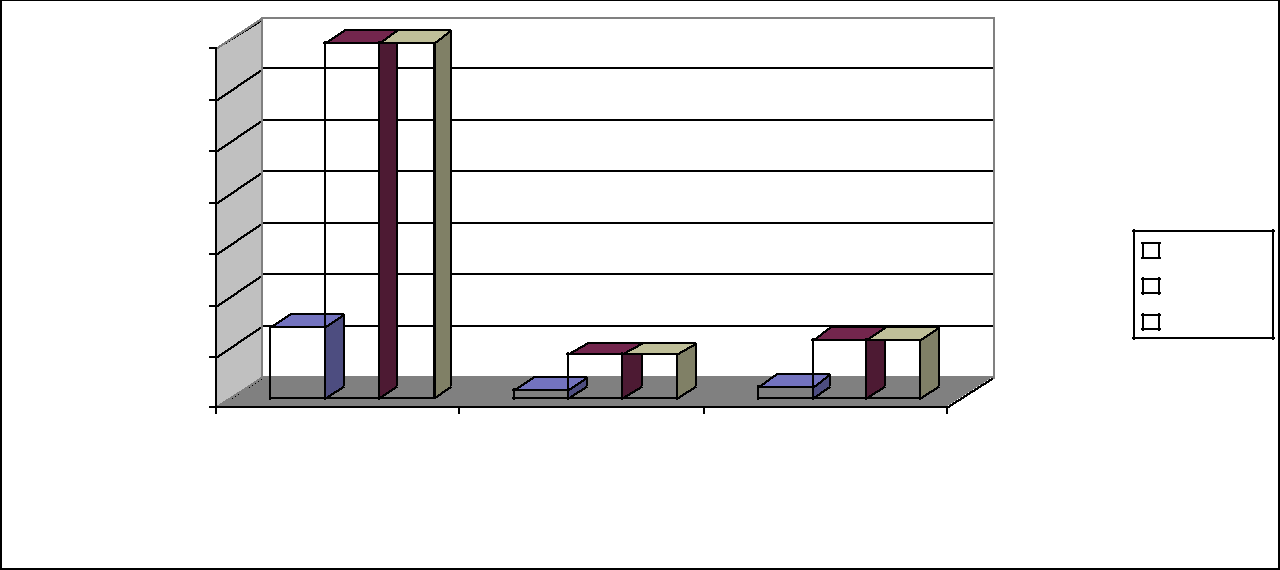 Рисунок 6.1 Прогнозные значения потребления топлива и отпуска теплаРаздел 7. Инвестиции в строительство, реконструкцию и техническое перевооружение7.1. Общие положенияОценка инвестиций и анализ ценовых (тарифных) последствий реализации проектов схемы теплоснабжения разрабатываются в соответствии подпунктом «ж» пункта 4, пунктом 13 и пунктом 48 «Требований к схемам теплоснабжения», утвержденных постановлением Правительства РФ№ 154 от 22 февраля 2012 года. В соответствии с пунктами 13 и 48 Требований к схеме теплоснабжения должны быть разработаны и обоснованы:предложения по величине необходимых инвестиций в строительство, реконструкцию и техническое перевооружение источников тепловой энергии на каждом этапе;Актуализация схемы теплоснабжения МО город Фатежпредложения по величине необходимых инвестиций в строительство, реконструкцию и техническое перевооружение тепловых сетей, насосных станций и тепловых пунктов на каждом этапе;предложения по величине инвестиций в строительство, реконструкцию и техническое перевооружение в связи с изменениями температурного графика и гидравлического режима работы системы теплоснабжения.предложения по источникам инвестиций, обеспечивающих финансовые потребности;расчеты эффективности инвестиций;расчеты ценовых последствий для потребителей при реализации программ строительства, реконструкции и технического перевооружения систем теплоснабжения.7.2. Нормативно – методическая база для проведения расчетов Финансово-экономические расчёты выполнены в соответствии со следующими нормативно-методическими документами:«Руководство по подготовке промышленных технико-экономических исследований», ЮНИДО. М.: АОЗТ «Интерэксперт», 1995;«Методические рекомендации по оценке эффективности инвестиционных проектов», утверждённые Минэкономики РФ, Министерством финансов РФ и Государственным комитетом РФ по строительной, архитектурной и жилищной политике № ВК 477 от 21.06.1999 г.;«Практическое пособие по обоснованию инвестиций в строительство предприятий, зданий и сооружений», разработанных ФГУП «ЦЕНТРИНВЕСТпроект», М.,2002 г.;«Методические рекомендации по оценке эффективности и разработке инвестиционных проектов и бизнес-планов в электроэнергетике» на стадии пред ТЭО и ТЭО», утверждённые приказом ОАО РАО «ЕЭС России» от 31.03.2008г. № 155 и заключением Главгосэкспертизы России от 26.05.99г. №24-16-1/20-113;«Рекомендации по оценке экономической эффективности инвестиционного проекта теплоснабжения», НП «АВОК», 2006 г.;7.3. Макроэкономические параметры7.3.1. Сроки реализацииОбщий срок выполнения работ по Схеме, начиная с базового 2021 года, составляет 9 лет. Расчетный период действия схемы – 2029г. Шаг расчёта принимался равным одному календарному году.7.3.2. Официальные источникиДля определения долгосрочных ценовых последствий и приведения капитальных вложений в реализацию проектов схемы теплоснабжения к ценам соответствующих лет были использованы следующие макроэкономические параметры, установленные Минэкономразвития России.соответствии с постановлением Правительства Российской Федерации от 14 ноября 2015 г. № 1234 «О порядке разработки, корректировки, осуществления мониторинга и контроля реализации прогноза социально-экономического развития Российской Федерации на среднесрочный период и признании утратившими силу некоторых актов Правительства Российской Федерации» (далее - постановление № 1234) и графиком подготовки и рассмотрения в 2018 году проектов федеральных законов, документов и материалов, разрабатываемых при составлении проекта федерального бюджета и проектов бюджетов государственных внебюджетных фондов Российской Федерации на 2019 год и плановый период 2020 и 2021годов (поручение Правительства Российской Федерации от 17 апреля 2017г.ИШ-П13-2351), Департамент регионального развития Минэкономразвития России направилАктуализация схемы теплоснабжения МО город Фатежисходную информацию для использования при разработке вариантов прогноза социально-экономического развития Российской Федерации на 2020 год и на плановый период 2021 и 2022 годов.Государственные укрупненные нормативы цены строительства (далее – НЦС), приведенные в сборнике (НЦС 81-02-13-2017) для наружных тепловых сетей по состоянию на 1 квартал 2017 года предназначены для планирования инвестиций (капитальных вложений), оценки эффективности использования средств, направляемых на капитальные вложения и подготовки технико-экономических показателей в задании на проектирование тепловых сетей, строительство которых финансируется с привлечением средств федерального бюджета.Показатели НЦС рассчитаны в уровне цен по состоянию на 01.01.2018 для базового района (Московская область). Коэффициент перехода от цен базового района (Московская область) к уровню цен Курской области, определён на основе приказа Министерства регионального развития РФ от 30.12.11 №643 и составляет 0,89.Укрупненные нормативы представляют собой объем денежных средств необходимый и достаточный для строительства 1 километра наружных тепловых сетей для варианта прокладки трубопроводов теплоснабжения в изоляции из пенополиуретана (ППУ) при условном давлении 1,6 МПа, температуре 95 градусов 0С.За базисные были приняты цены на материалы, оборудование, заработную плату рабочих и машинистов, служащих, действующие в 2018 году. Все затраты в последующие периоды инвестиционного плана были рассчитаны в ценах 2018 года. Корректирующий коэффициент определен на основе Сборника укрупненных показателей стоимости строительства по субъектам Российской Федерации в разрезе федеральных округов за 3-й квартал 2018 г. (с учетом НДС).Корректирующий коэффициент цен с 1 квартала 2018года в цены 3 квартала 2018 года определен на основе предельных индексов изменения сметной стоимости строительства, установленных Минстроем и ЖКХ от 05.10.2017года №35948 ХМ/09 и составляет 1,03.В соответствии с разделом 3 сборника (НЦС 81-02-13-2017) для наружных тепловых сетей «Бесканальная прокладка трубопроводов теплоснабжения в изоляции изпенополиуретана (ППУ)» стоимость бесканальной прокладки трубопроводов теплоснабжения в изоляции представлена в таблице 7.1.Актуализация схемы теплоснабжения МО город Фатежсостав программы развития системы теплоснабжения ООО «Фатежские КЭТС» входит одна группа проектов.7.3.3. Применение индексов-дефляторовДля расчета ценовых последствий с использованием индексов-дефляторов были применены следующие условия:производственные расходы товарного отпуска тепловой энергии за 2015 и 2016 и 2017 годы приняты по материалам тарифных дел;производственные расходы на отпуск тепловой энергии с коллекторов источников тепловой энергии, на услуги по передаче тепловой энергии по тепловым сетям и услуги сбытовой деятельности сформированы по статьям, структура которых установлена по данным теплоснабжающих компаний.Актуализация схемы теплоснабжения МО город Фатеж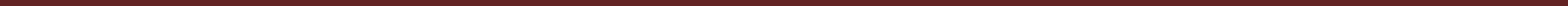 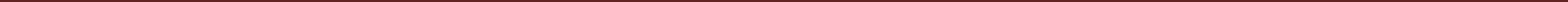 Таблица 7.2. Прогнозные индексы: потребительских цен и индексы дефляторы на продукцию производителей, принятых для расчетовАктуализация схемы теплоснабжения МО город ФатежРасходы на оплату труда ППР последующего периода по отношению к предыдущему и базовому устанавливались в соответствии с таблицей 7.2. Отчисления на социальные нужды устанавливались в соответствии с таблицей 7.3.Таблица 7.3. Страховые взносы, установленные федеральным законом от 24.07.2009 № 212-ФЗ (ред. от 28.11.2011) "О страховых взносах в пенсионный фонд Российской Федерации, фонд социального страхования Российской Федерации, федеральный фонд обязательного медицинского страхования и территориальные фонды обязательного медицинского страхования»Указанные параметры страховых взносов от 2015 до 2027 года приняты неизменными и равными 30% от ФОТ. Прогноз цен на природный газ последующего периода по отношениюпредыдущему и базовому устанавливался в соответствии с таблицей 10.1. Прогноз цен на прочие первичные энергоресурсы, используемые для технологических нужд, устанавливался также с таблицей 10.1. Прогноз цен на покупную электрическую энергию последующего периода по отношению к предыдущему и базовому устанавливался в соответствии с таблицей10.1.Строго говоря, в конкретных условиях зоны действия СЦТ, где разделены виды деятельности (передача, сбыт) и на каждый вид деятельности регулятором установлена отдельная цена, оценка ценовых последствий реализации инвестиционных программ (отдельных на каждый вид деятельности) должна быть выполнена для каждого вида деятельности.Амортизация оборудования, в части амортизации существующего оборудования, принималась по линейному способу амортизационных отчислений, на основании данных тарифных дел. Амортизация основных фондов, образованных в результате нового строительства, модернизации и технического перевооружения основных производственных фондов и включенных в состав проектов схемы теплоснабжения, принималась по линейному методу с нормой амортизации установленной в соответствии с ПП РФ от 01.01.2002 г. О классификации основных средств, включаемых в амортизационные группы (в ред. Постановлений Правительства РФ от 09.07.2003 № 415, от 08.08.2003 N 476, от 18.11.2006 N 697, от 12.09.2008 № 676, от 24.02.2009 № 165).Амортизация основных фондов, включенных в реестр проектов схемы теплоснабжения и вводимых в эксплуатацию, за счет средств кредитов коммерческих банков с обслуживанием кредита из средств организаций за счет экономии производственных издержек принималась по линейному способу амортизационных отчислений. Аренда оборудования, в части расходов, включаемых в себестоимость продукции, определялась по материалам тарифных дел.Прогноз расходов на вспомогательные материалы принимался по средневзвешенному индексу-дефлятору в соответствии с той структурой затрат, которая была включена в эту группу при установлении тарифов на тепловую энергию на 2014 год.Прогноз расходов на услуги сторонних организаций принимался по индексу-дефлятору на строительно-монтажные работы (см. таблицу 2.1 – строка индекс-дефлятор на СМР).Прогноз расходов на услуги транспорта принимался по средневзвешенному индексу-дефлятору заработной платы, индексу-дефлятору на цены дизельного топлива, индексу потребительских цен, в соответствии со структурой затрат, включенных в состав этой группы,указанной в тарифном деле при установлении тарифа на 2014 год. Прогноз расходов, включенных в группу расходов «прочие услуги», «цеховые расходы» и «общехозяйственные расходы, сбыт» принимался в соответствии индексом-дефлятором потребительских цен.Актуализация схемы теплоснабжения МО город ФатежЗатраты в составе капитальных, в сметах проектов, включенных в реестр проектов схемы теплоснабжения (затраты на ПИР и ПСД, затраты на оборудование и затраты на СМР) с целью их приведения к ценам соответствующих лет умножались на индексы-дефляторы из соответствующих строк табл. 7.1.Затраты на ПИР и ПСД были дефлированы на величину ИПЦ. Затраты на СМР были дефлированы на величину индекса-дефлятора на строительно-монтажные работы (см. таблицу 7.1 – строка индекс-дефлятор на СМР) и цены на оборудование – по типу оборудования.Принятые в начале разработки схемы теплоснабжения индексы-дефляторы должны быть уточнены и скорректированы в процессе актуализации схемы теплоснабжения.7.3.4. Основные подходы к расчету экономической эффективностиОценка инвестиционных проектов на действующих предприятиях проводилась на основе «Приростного» метода построения финансовой модели. Данный метод основан на анализе только изменений (приращений), которые вносит проект в показатели деятельности компании.Для проведения исследований и анализа инвестиционных процессов в энергетике учитывается весь комплекс многофункциональных, взаимосвязанных элементов: темпы капитальных вложений, характеристики сырья (топлива), режимы загрузки агрегатов и связанные с ними объёмы товарной продукции (объёмы продаж), уровни прогнозных и текущих цен на топливо и тарифов на продукцию.7.3.5. Потребность в инвестициях и источники финансированияОбщий объём необходимых инвестиций в осуществление каждого рассматриваемого проекта складывается из суммы инвестиционных затрат в предлагаемые мероприятия по теплоисточникам и тепловым сетям, требуемых оборотных средств и средств, необходимых для обслуживания долга (в случае финансирования за счёт заёмных средств).В качестве источника финансирования проекта по согласованию с организацией ООО «Фатежские КЭТС» предусматриваются привлечённые средства – кредиты на льготных условиях кредитования. Стоимость заемных средств указана Заказчиком в диапазоне 2-6%, к расчетам принята стоимость заемных средств на уровне 5%. В расчётах способ погашения кредита принят по гибкому графику.Капитальные вложения по вариантам Схемы определены в сметных ценах 2015 г. Инвестиционные затраты в свою очередь представляют собой капиталовложения, проиндексированные с помощью соответствующих коэффициентов ежегодной инфляции инвестиций по годам освоения, с учетом НДС.7.3.6. Программа производства и реализацииПрограмма производства включает в себя:Прирост производства теплоэнергии;По существующим и строящимся тепловым сетям - прирост объёма передаваемой теплоэнергии и объём передаваемой тепловой энергии соответственно.Расчёт выручки по теплоисточникам от реализации мощности и теплоэнергии, а также их приростов выполнен с учётом соответствующей инфляции. Расчёт выручки в прогнозных ценах по ООО «Фатежские КЭТС» определялся на основании не только существующего тарифа на услуги по передаче теплоэнергии.При определении платы за подключение к теплосетям ООО «Фатежские КЭТС» по вариантам Схемы учитывались следующие параметры:капвложения в теплосетевое хозяйство на каждый расчётный период;прирост тепловой нагрузки на теплоисточниках, отпускающих тепло в тепловые сети  ООО«Фатежские КЭТС», по которым планируются мероприятия.Актуализация схемы теплоснабжения МО город Фатеж7.3.7. Производственные издержки по теплоисточникурасчётах по теплоисточникам приняты следующие производственные издержки (приросты издержек):  затраты на топливо; амортизационные отчисления, определяемые исходя из стоимости объектов основных средств и срока их полезного использования, в соответствии с “Классификацией основных средств, включаемых в амортизационные группы”, утверждённой Постановлением Правительства РФ №1 от 1 января 2002 г.; затраты на оплату труда персонала с учётом страховых отчислений, рассчитываемых исходя из фонда заработной платы и процентной ставки по страховым отчислениям;  затраты на содержание и эксплуатацию оборудования (ремонтный фонд);  прочие затраты (только для вновь строящихся теплоисточников).При расчете экономической эффективности мероприятий к учету принимались для существующих объектов теплоснабжения только дополнительные переменные издержки (топливо), а также издержки, связанные с новыми капиталовложениями в проект (затраты на ремонт и амортизационные отчисления). При этом принимается, что дополнительной потребности в рабочей силе не понадобится, а изменение прочих затрат не существенно.Численностьпромышленно-производственного  персонала  ООО  «ФатежскиеКЭТС»определена на основании «Единых межотраслевых норм обслуживания оборудования тепловых электростанций и гидроэлектростанций» (М., Энергонот, 1989).Затраты на топливо определены исходя из годового расхода топлива и его цены. Определение годового расхода топлива приведено в Главе 8 «Перспективные топливные балансы» Обосновывающих материалов к схеме теплоснабжения г. Фатежа до 2029 г.Расчёт амортизации в соответствии с «Налоговым кодексом РФ» для объектов со сроком службы более 20 лет производится по линейному методу.Для распределения ремонтного фонда по годам эксплуатации теплоисточников принимался метод усреднённых затрат через ежегодные отчисления в ремонтный фонд. При этом реальный эксплуатационный цикл работы оборудования условно разделялся на три характерных этапа: I – приработка (освоение) оборудования;– нормальная эксплуатация; III – старение энергоустановки.Первый этап связан с вводом энергоустановки и выходом на проектные показатели. В процессе освоения устраняются отдельные дефекты оборудования, накапливается опыт его эксплуатации. На этапе нормальной эксплуатации технико-экономические параметры стабилизируются на уровне, близком к оптимальному, и периодически поддерживаются посредством капитальных ремонтов. На финишном этапе происходит ускоренный износ базовых узлов агрегатов с ухудшением основных характеристик: снижается производительность, падает КПД агрегатов, возрастают затраты на ремонты. По экспертной оценке затраты на оборудование и материалы для ремонтов в первый год эксплуатации теплоисточников в последующие 15 лет – 2%.Определение затрат на ремонты теплосетей (ТС) и насосных станций (ПНС) осуществлялось в соответствии с СО 34.20.611-2003 "Нормативы затрат на ремонт в процентах от балансовой стоимости конкретных видов основных средств электростанций". Ежегодные ремонтные отчисления на содержание и эксплуатацию основного оборудования ТС приняты в размере 1,33%, ПНС – 8,94%.7.3.8. Производственные издержки по тепловым сетямПроизводственные издержки по тепловым сетям включают в себя следующие элементы затрат:амортизационные отчисления по тепловой сети, определяемые исходя из стоимости объектов основных средств и срока их полезного использования, в соответствии сАктуализация схемы теплоснабжения МО город Фатеж“Классификацией основных средств, включаемых в амортизационные группы”, утверждённой Постановлением Правительства РФ№1 от 1.01.2002 г.;затраты на оплату труда персонала с учётом страховых отчислений, рассчитываемых исходя из фонда заработной платы и процентной ставки по страховым отчислениям;затраты на ремонт;затраты на перекачку теплоносителя (электроэнергию);затраты на компенсацию потерь тепла в тепловой сети;прочие затраты.Расчёт амортизации в соответствии с «Налоговым кодексом РФ» производится по линейному методу.7.4. Объемы финансирования проектов, предложенных для включения в инвестиционную программу7.4.1. Инвестиции в новое строительство, реконструкцию и техническое перевооружение городских котельныхСо стороны ООО «Фатежские КЭТС» предложений по новому строительству, реконструкции и техническому перевооружению источников тепловой энергии не поступало.Финансовые потребности в реализацию проектов для ООО «Фатежские КЭТС» группы проектов 01 «Строительство участка магистральной сети для подключения квартальных тепловых сетей» «Строительство квартальных тепловых сетей микрорайонов» в течение 2019-2027 гг. не предусмотрены.Финансовые потребности в реализацию проектов для ООО «Фатежские КЭТС» группы 02 «Реконструкция тепловых сетей с увеличением диаметра трубопроводов для обеспечения перспективных приростов тепловой нагрузки» в течение 2020- 2028 гг. не предусмотрены.Состав группы проектов 04 «Реконструкция тепловых сетей, подлежащих замене в связи с исчерпанием эксплуатационного ресурса». Детальное описание участков тепловой сети по году перекладки и капитальным затратам представлены в таблице 7.4.Таблица 7.4. Реконструкция тепловых сетей, подлежащих замене в связи с исчерпанием эксплуатационного ресурса по состоянию на 01.01.2021 годаАктуализация схемы теплоснабжения МО город ФатежПолная сметная стоимость этой группы проектов по состоянию на 01.01.2021 года составит 18384,9 тыс.руб с учётом НДС. Проекты должны быть реализованы в течение 2021-2029 годов. Их завершение позволит обеспечить теплоснабжение потребителей с нормативной надежностью. Косвенные эффекты – сокращение потерь теплоносителя и тепловой энергии, сокращение затрат электроэнергии на передачу тепловой энергии.7.4.2. Финансовые потребности в реализацию проектов для ООО «Фатежские КЭТС» группы проектов 04 с 2021 до 2024годТаблица 7.5. Финансовые потребности в реализацию проектов	группы 047.4.3. Финансовые потребности в реализацию проектов для ООО «Фатежские КЭТС» группы проектов 04 с 2025 по 2029 годФинансовые потребности в реализацию проектов для ООО «Фатежские КЭТС» группы 04 приведены в таблице 7.6. Полная сметная стоимость этой группы проектов составит 10112.43тыс. руб. в ценах cоответствующих лет. Проекты должны быть реализованы в течение 2024-2028 года. Их завершение позволит обеспечить теплоснабжение существующих потребителей тепловой энергии.Таблица 7.6. Финансовые потребности в реализацию проектов для группы проектов 04 с 2025 по 2029 годАктуализация схемы теплоснабжения МО город ФатежТаблица 7.7. Итоговые финансовые потребности в реализацию проектов на период 2021-2029года (с учетом НДС)Итоговые финансовые потребности в реализацию проектов для ООО «Фатежские КЭТС» группы 04 приведены в таблице 7.7 и приложении 1. Полная сметная стоимость этой группы проектов составит 21286,43тыс. руб. в ценах cоответствующих лет. Финансовое обеспечение данного проекта будет осуществлено за счёт городского бюджета.7.5. Оценка эффективности инвестиций развития системы теплоснабжения г.Фатежа7.5.1. Оценка эффективности инвестиций развития системы теплоснабжения города ФатежаОценка потребности в инвестициях приведена в таблице 7.10. и соответствующих таблицах Обосновывающих материалов к схеме теплоснабжения г.Фатежа до 2029г. Программа производства и реализации тепла приведена в п. 7 настоящей Главы.таблице 7.8. приведен прогноз платы за подключение к тепловым сетям ООО «Фатежские КЭТС», сформированный на основе полученных объемов финансовых затрат в реализацию проектов по присоединению новых потребителей и прогноза прироста тепловой нагрузки в соответствующих зонах.Актуализация схемы теплоснабжения МО город ФатежТаблица 7. 8. Прогноз платы за подключение к тепловым сетям ООО «Фатежские КЭТС»Анализ таблицы 7.8 показывает, что достаточно высокая плата за подключение к тепловых сетям новых потребителей объясняется высокими затратами на реконструкцию тепловых сетей, подлежащих замене в связи с исчерпанием эксплуатационного ресурса.Однако муниципальному образованию город Фатеж и ООО «Фатежские КЭТС» надо искать варианты изыскания финансовых ресурсов для реконструкции тепловых сетей, подлежащих замене в связи с исчерпанием эксплуатационного ресурса и использовать такие формы инвестирования как инвестиционная составляющая надбавки к тарифу для восстановления тепловых сетей.7.6. ПРОГНОЗ ВЛИЯНИЯ ИНВЕСТИЦИОННОЙ ПРОГРАММЫ НА ЦЕНУ ТЕПЛОВОЙ ЭНЕРГИИ В ЗОНЕ ДЕЯТЕЛЬНОСТИ ГОРОДСКИХ КОТЕЛЬНЫХАнализ влияния реализации проектов схемы теплоснабжения, предлагаемых к включению в инвестиционную программу ООО «Фатежские КЭТС», выполнен по результатам прогнозного расчета необходимой валовой выручки. Результаты этого расчета приведены в таблице 7.9.Актуализация схемы теплоснабжения МО город Фатеж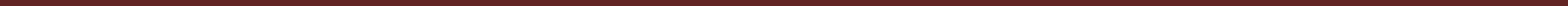 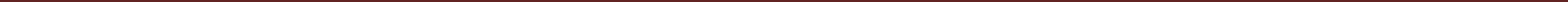 Таблица 7.9.	Схема расчета тарифа на отпуск тепловой энергии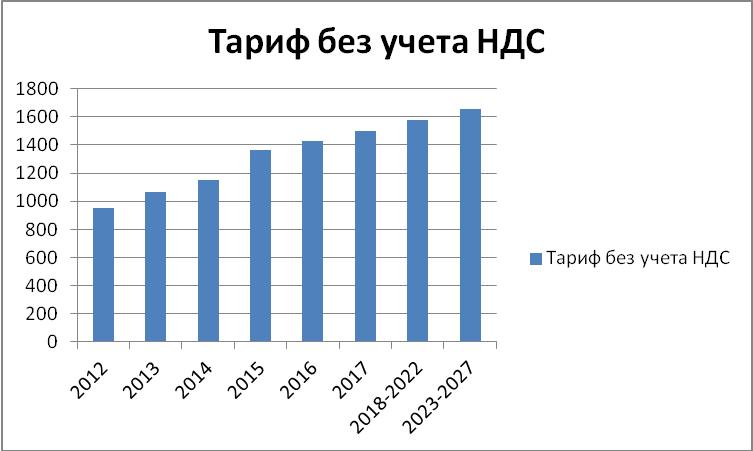 Рисунок 7.2. Динамика тарифа при условии реализации проектов схемы теплоснабженияИз рисунка 7.2. видно, что величина тарифа при условии реализации проектов схемы теплоснабжения постоянно растет вплоть до 2029 года. Этот обусловлено большим объемом реализуемых проектов в рассматриваемый период и ростом затрат на природный газ и электрическую энергию. Снижение роста или сглаживание резких скачков тарифа возможно осуществить при формировании программы привлечения финансовых средств на реализацию проектов. Привлеченными средствами могут быть финансовые ресурсы за счет надбавок к тарифу, которые целенаправленно могут быть использованы на восстановление тепловых сетей.Раздел 8. Решение об определении единой теплоснабжающей организации и границы зон ее деятельности8.1. Общие положенияПонятие «Единая теплоснабжающая организация» введено Федеральным законом от 27.07.2012г. №190 «О теплоснабжении» (ст.2, ст.15). В соответствии со ст.2 ФЗ-190 единая теплоснабжающая организация определяется в схеме теплоснабжения.соответствии с пунктом 4 постановления Правительства РФ от 22.02.2012 г. № 154 «О требованиях к схемам теплоснабжения, порядку их разработки и утверждения» в схеме теплоснабжения должен быть разработан раздел, содержащий обоснования решения по определению единой теплоснабжающей организации, который должен содержать обоснование соответствия предлагаемой к определению в качестве единой теплоснабжающей организации критериям единой теплоснабжающей организации, установленным в правилах организации теплоснабжения, утверждаемых Правительством Российской Федерации (пункт 40 ПП РФ№ 154 от 22.02.2012).Статус  единой  теплоснабжающей  организации  присваивается  теплоснабжающей  и  (или)теплосетевой организации решением местного органа самоуправления (далее - уполномоченные органы) при утверждении схемы теплоснабжения поселения, городского округа.случае если на территории поселения, городского округа существуют несколько систем теплоснабжения, уполномоченные органы вправе:-определить единую теплоснабжающую организацию (организации) в каждой из систем теплоснабжения, расположенных в границах поселения, городского округа;-определить на несколько систем теплоснабжения единую теплоснабжающую организацию.Решение   по   установлению   единой  теплоснабжающей  организации  осуществляется   наАктуализация схемы теплоснабжения МО город Фатежосновании критериев определения единой теплоснабжающей организации, установленных в правилах организации теплоснабжения, утверждаемых Правительством Российской Федерации.Критерии и порядок определения единой теплоснабжающей организации установлены постановлением Правительства РФ от 08.08.2012 № 808 «Об организации теплоснабжения в Российской Федерации и о внесении изменений в некоторые законодательные акты Правительства Российской Федерации»:владение на праве собственности или ином законном основании источниками тепловой энергии с наибольшей рабочей тепловой мощностью и (или) тепловыми сетями с наибольшей емкостью в границах зоны деятельности единой теплоснабжающей организации;размер собственного капитала;способность в лучшей мере обеспечить надежность теплоснабжения в соответствующей системе теплоснабжения.рабочая тепловая мощность в соответствии с ПП РФ №808 – средняя приведенная часовая мощность источника тепловой энергии, определяемая по фактическому полезному отпуску источника тепловой энергии за последние 3 года работы.ёмкость тепловых сетей в соответствии с тем же постановлением - произведение протяженности всех тепловых сетей, принадлежащих организации на праве собственности или ином законном основании, на средневзвешенную площадь поперечного сечения данных тепловых сетей.8.2. Определение существующих зон действия теплоисточников в схеме теплоснабжения г.ФатежаУстановленная и располагаемая тепловая мощность действующих источников тепловой энергии в рассматриваемой зоне действия на 01.01.2021 г. представлены в таблице 8.1.Таблица 8.1.Структура тепловой мощности источника теплоснабжения городскими котельнымиТеплоснабжение города осуществляется от городских котельных от 2-х котлов КСВ — 2,9, 2-х котлов ТВГ — 1,5, 2-х котлов НИСТУ-5 и 2-х котлов Универсал — 5 с общей установленной тепловой мощностью источника в горячей воде 9,7Гкал/час.52Актуализация схемы теплоснабжения МО город Фатеж«Фатежские КЭТС» осуществляет теплоснабжение всех предприятий и организаций, а также жилых домов г.Фатежа. Суммарная тепловая нагрузка потребителей, расположенных в зоне действия котельной, составляет 4,5898 Гкал/ч.Тепловые сети в рассматриваемой зоне деятельности эксплуатируются ООО «Фатежские КЭТС».Перспективная и приоритетная зона деятельности ООО «Фатежские  КЭТС»  сохраняется до2029 года в основном в границах, действующих на 01.01.2021 года с учетом:расширения зон действия при присоединении потребителей на вновь застраиваемых территориях;предлагаемого в соответствии со схемой теплоснабжения ввода в эксплуатацию в рассматриваемой зоне деятельности в период 2021-2029 гг. поквартирного отопления.8.3. Определение перспективных зон действия теплоисточников в схеме теплоснабжения г.ФатежаПерспективными зонами действия теплоисточников в схеме теплоснабжения г.Фатежа являются восточная часть города – «Воронина гора», и западная часть города в районе бывшегопенькозавода. Теплоснабжение данных планировочных зон возможно на основе централизованного или автономного на базе поквартирного отопления. Схема теплоснабжения предусматривает реконструкцию разводящих тепловых сетей в потенциальных зонах подключения сетей для перспективной застройки.таблице 8.2. представлена структура прироста нагрузок по всем видам теплоисточников. Её анализ показывает, что при развитии автономного теплоснабжения приоритетным остаётся централизованное теплоснабжение. Доля ЦТ в общей тепловой нагрузке с 2021 по 2029 год составляет 21,1%.Таблица 8.2. Структура прироста нагрузок по всем теплоисточникам«Фатежские КЭТС» владеет на правах аренды источниками тепловой энергии с наибольшей совокупной установленной тепловой мощностью в границах зоны деятельности теплоснабжающей организации и тепловыми сетями, к которым непосредственно подключены источники тепловой энергии с наибольшей совокупной установленной тепловой мощностью в границах зоны деятельности единой теплоснабжающей организации.Размер    уставного  фонда  унитарного  предприятия  соответствует    остаточной  балансовой53Актуализация схемы теплоснабжения МО город Фатежстоимости источников тепловой энергии и тепловых сетей, которыми указанная организация владеет на праве хозяйственного ведения в границах зоны деятельности единой теплоснабжающей организации. Размер уставного капитала и остаточная балансовая стоимость имущества определены по данным бухгалтерской отчетности на последнюю отчетную дату.«Фатежские КЭТС» способна обеспечить надежность теплоснабжения, у данного предприятия имеются технические возможности и квалифицированный персонал по наладке, мониторингу, диспетчеризации, переключениям и оперативному управлению гидравлическими режимами.«Фатежские КЭТС», как претендент на статус Единой теплоснабжающей организации при осуществлении своей деятельности способна:а) заключать и надлежаще исполнять договоры теплоснабжения со всеми обратившимися к ней потребителями тепловой энергии в своей зоне деятельности;б) осуществлять мониторинг реализации схемы теплоснабжения и подавать в орган, утвердивший схему теплоснабжения, отчеты о реализации, включая предложения по актуализации схемы теплоснабжения;в) надлежащим образом исполнять обязательства перед иными теплоснабжающими и теплосетевыми организациями в зоне своей деятельности;г) осуществлять контроль режимов потребления тепловой энергии в зоне своей деятельности.настоящее время предприятие ООО «Фатежские КЭТС» отвечает всем требованиям критериев по определению единой теплоснабжающей организации, а именно владение на праве собственности или ином законном основании источниками тепловой энергии с наибольшей совокупной установленной тепловой мощностью в границах зоны деятельности единой теплоснабжающей организации или тепловыми сетями, к которым непосредственно подключены источники тепловой энергии с наибольшей совокупной установленной тепловой мощностью в границах зоны деятельности единой теплоснабжающей организации.аренде предприятия ООО «Фатежские КЭТС» находятся все магистральные тепловые сети города Фатежа и 100% тепловых мощностей источников тепла.Таким образом, на основании критериев определения единой теплоснабжающей организации, установленных в проекте правил организации теплоснабжения, утверждаемых Правительством Российской Федерации, предлагается определить единой теплоснабжающей организацией города Фатежа предприятие ООО «Фатежские КЭТС».Раздел 9. Решения по бесхозяйным тепловым сетямВ качестве организации, уполномоченной за эксплуатацию бесхозяйных тепловых сетей в зонахдействия энергоисточников, и которые в настоящее время осуществляется через муниципальные тепловые сети, предлагается определить ООО «Фатежские КЭТС». К таким тепловым сетям можно отнести 662 метра центральной районной больницы.Таблица 9.1. Перечень бесхозяйных тепловых сетей по данным Администрации г.Фатежа на 01.01.2021 года54Схема теплоснабжения МО город ФатежПриложение 1. Потребности в капитальных вложениях и источники финансирования для реализации инвестиционных проектов в сфере теплоснабжения Программы55Схема теплоснабжения МО город Фатеж56Схема теплоснабжения МО город Фатеж571Страница1СтраницаАктуализация схемы теплоснабжения МО город ФатежАктуализация схемы теплоснабжения МО город ФатежАктуализация схемы теплоснабжения МО город ФатежСодержаниеСодержаниеСодержаниеВведениеРаздел 1Показатели перспективного спроса на тепловую энергию (мощность) иПоказатели перспективного спроса на тепловую энергию (мощность) и9Раздел 1теплоноситель в установленных границах территории городатеплоноситель в установленных границах территории города9теплоноситель в установленных границах территории городатеплоноситель в установленных границах территории города1.1.Общие положения9Формирование прогнозажилищного и промышленного строительства на1.2.период 2019-2020 и на перспективу до 2029годапериод 2019-2020 и на перспективу до 2029года12период 2019-2020 и на перспективу до 2029годапериод 2019-2020 и на перспективу до 2029года1.2.1.Прогноз численности населенияПрогноз численности населения121.2.2.Прогноз перспективной застройки на период до 2029 г.Прогноз перспективной застройки на период до 2029 г.161.2.3.Прогноз перспективной застройки на период до 2029 г.Прогноз перспективной застройки на период до 2029 г.171.2.4.Прогноз перспективной застройки на период до 2029 г.Прогноз перспективной застройки на период до 2029 г.181.3.Сводный прогноз перспективной застройки на период с 2020 по 2029 г.Сводный прогноз перспективной застройки на период с 2020 по 2029 г.181.4.Прогноз прироста тепловых нагрузок  и потребления тепловой энергии наПрогноз прироста тепловых нагрузок  и потребления тепловой энергии на191.4.период до 2029 года19период до 2029 года1.4.1Прогноз прироста тепловых нагрузок  и потребления тепловой энергии наПрогноз прироста тепловых нагрузок  и потребления тепловой энергии на211.4.1период до 2029 года для централизованного теплоснабжения (ЦТ)период до 2029 года для централизованного теплоснабжения (ЦТ)21период до 2029 года для централизованного теплоснабжения (ЦТ)период до 2029 года для централизованного теплоснабжения (ЦТ)1.4.2.Прогноз прироста тепловых нагрузок  и потребления тепловой энергии наПрогноз прироста тепловых нагрузок  и потребления тепловой энергии на231.4.2.период до 2029 года для автономного теплоснабжения (АТ)период до 2029 года для автономного теплоснабжения (АТ)23период до 2029 года для автономного теплоснабжения (АТ)период до 2029 года для автономного теплоснабжения (АТ)1.5.Прогноз прироста теплопотребления в жилом секторе и общественно-Прогноз прироста теплопотребления в жилом секторе и общественно-261.5.деловой застройке для централизованного теплоснабженияделовой застройке для централизованного теплоснабжения26деловой застройке для централизованного теплоснабженияделовой застройке для централизованного теплоснабженияРаздел 2Перспективные балансы располагаемой тепловой мощности источниковПерспективные балансы располагаемой тепловой мощности источников27Раздел 2тепловой энергии и тепловой нагрузки потребителейтепловой энергии и тепловой нагрузки потребителей27тепловой энергии и тепловой нагрузки потребителейтепловой энергии и тепловой нагрузки потребителей2.1.Общие положения27Баланс располагаемой тепловой мощности и присоединенной тепловойБаланс располагаемой тепловой мощности и присоединенной тепловой2.2.нагрузки на перспективу до 2029 г. с выделением этапов в 2022, 2023, 2028нагрузки на перспективу до 2029 г. с выделением этапов в 2022, 2023, 2028282.2.г.г. при развитии систем28г.г. при развитии системтеплоснабжения.2.2.1Баланс располагаемой тепловой мощности по состоянию на 2021 г.Баланс располагаемой тепловой мощности по состоянию на 2021 г.282.2.2.Баланс располагаемой тепловой мощности по состоянию на 2023 г.Баланс располагаемой тепловой мощности по состоянию на 2023 г.292.2.3.Баланс располагаемой тепловой мощности по состоянию на 2028 г.Баланс располагаемой тепловой мощности по состоянию на 2028 г.30Выводы о резервах (дефицитах) тепловой мощности существующейВыводы о резервах (дефицитах) тепловой мощности существующей2.3системы теплоснабжения при обеспечении перспективной тепловойсистемы теплоснабжения при обеспечении перспективной тепловой31нагрузкиРаздел 3Перспективные балансы теплоносителяПерспективные балансы теплоносителя323.1.Общие положения323.2.Перспективные топливные балансыПерспективные топливные балансы323.2.1.Определение нормативов перспективных технологических потерь приОпределение нормативов перспективных технологических потерь при333.2.1.передаче тепловой энергиипередаче тепловой энергии33передаче тепловой энергиипередаче тепловой энергии3.3.Балансы производительности ВПУ и подпитки тепловой сетиБалансы производительности ВПУ и подпитки тепловой сети35Раздел 4Предложения по строительству, реконструкции и техническомуПредложения по строительству, реконструкции и техническому35Раздел 4перевооружению источников тепловой энергииперевооружению источников тепловой энергии35перевооружению источников тепловой энергииперевооружению источников тепловой энергии4.1.Общие положения35222СтраницаСтраница2СтраницаСтраница4.2.Структура предложений и проектов364.3.Предложения по строительству, реконструкции и техническому364.3.перевооружению источников тепловой энергии36перевооружению источников тепловой энергии4.3.1.Развитие источников теплоснабжения до 2022 г.374.3.2.Развитие источников теплоснабжения до 2024 г.374.3.3.Развитие источников теплоснабжения до 2029 г.38Раздел 5Предложения по строительству и реконструкции тепловых сетей385.1.Общие положения385.2.Структура предложений и проектов385.2.1Структура предложений и проектов по варианту 01395.2.2.Структура предложений и проектов по варианту 02395.2.3Структура предложений и проектов по варианту 03395.2.4.Структура предложений и проектов по варианту 04395.2.5.Структура предложений и проектов по варианту 0540Раздел 6Перспективные топливные балансы6.1.Перспективные топливные балансы города Фатежа406.2.Перспективные топливные балансы города Фатежа для ЦТ406.1.2.Годовой расход условного топлива на 2021 год для котельных города6.1.2.ФатежаФатежа6.1.3Прогнозируемый дополнительный прирост годового расхода условного426.1.3топлива на 2021 год42топлива на 2021 год6.1.4Прогнозируемый прирост расхода условного топлива на 2024 год426.1.5.Прогнозируемый прирост расхода условного топлива на 2029 год436.1.6.Итоговый прогнозируемый прирост годового расхода условного топлива436.1.6.до 2029 года43до 2029 года6.1.7.Суммарное потребление топлива городскими котельными446.2.Перспективные топливные балансы города Фатежа для автономного456.2.теплоснабжения45теплоснабжения6.2.1Прогнозируемый дополнительный прирост годового расхода условного456.2.1топлива для АТ на 2021 год45топлива для АТ на 2021 год6.2.2Прогнозируемый прирост расхода условного топлива на 2024 год456.2.3Прогнозируемый прирост годового расхода условного топлива на 2029456.2.3год45год6.2.4Итоговый прогнозируемый прирост годового расхода условного топлива466.2.4до 2029 года46до 2029 годаРаздел 7Инвестиции в строительство, реконструкцию и техническое46Раздел 7перевооружение46перевооружение7.1.Общие положения467.2.Нормативно – методическая база для проведения расчетов477.3Макроэкономические параметры473Страница3СтраницаАктуализация схемы теплоснабжения МО город Фатеж7.4Объемы финансирования проектов, предложенных для включения в547.4инвестиционную программу54инвестиционную программу7.4.1Инвестиции в новое строительство, реконструкцию и техническое547.4.1перевооружение городских котельных54перевооружение городских котельных7.4.2Финансовые потребности в реализацию проектов для ООО «Фатежские567.4.2КЭТС» группы проектов 04 с 2021 до 2025 год56КЭТС» группы проектов 04 с 2021 до 2025 год7.4.3Финансовые потребности в реализацию проектов для ООО «Фатежские567.4.3КЭТС» группы проектов 04 с 2026 по 2029 год56КЭТС» группы проектов 04 с 2026 по 2029 год7.5Оценка эффективности инвестиций развития системы теплоснабжения597.5г.Фатежа59г.Фатежа7.5.1Оценка эффективности инвестиций развития системы теплоснабжения597.5.1города Фатежа59города Фатежа7.6Прогноз влияния инвестиционной программы на цену тепловой энергии в597.6зоне действия городских котельных59зоне действия городских котельныхРешение об определении единой теплоснабжающей организацииРаздел 8(организаций)" определяет единую теплоснабжающую организацию61(организации) и границы зон ее деятельности.8.1.Общие положения618.2.Определение существующих зон действия теплоисточников в схеме628.2.теплоснабжения г.Фатежа62теплоснабжения г.Фатежа8.3.Определение перспективных зон действия теплоисточников в схеме638.3.теплоснабжения г.Фатежа63теплоснабжения г.ФатежаРаздел 9Решения по бесхозяйным тепловым сетям644Страница4Страница5Страница5Страницапредложений   развития   системы   теплоснабженияг.Фатежабыли   использованы   ибыли   использованы   ипроанализированы материалы следующих работ и документов:проанализированы материалы следующих работ и документов:66Страница6Страница7ООО «ЖилКомКонсалт»Страница7ООО «ЖилКомКонсалт»Страница9Страница9СтраницаСостав земельСостав земельОбщаяплощадьЧастнаясобственностьФедеральнаясобственностьСобственностьКурскойобластиМуниципальнаясобственностьМуниципальнаясобственностьСостав земельСостав земельВсего земель:Всего земель:4346872357в т.ч.:Земли жилой застройкиЗемли жилой застройки652045Земли общественно-деловой застройкиЗемли общественно-деловой застройкиЗемли общественно-деловой застройки263221Земли производственной застройкиЗемли производственной застройкиЗемли производственной застройки211218Земли общего пользованияЗемли общего пользования7676Земли инженерной и транспортной инфраструктурЗемли инженерной и транспортной инфраструктурЗемли инженерной и транспортной инфраструктурЗемли инженерной и транспортной инфраструктурЗемли инженерной и транспортной инфраструктур12327Земли рекреационного использованияЗемли рекреационного использованияЗемли рекреационного использования88Земли сельскохозяйственного использованияЗемли сельскохозяйственного использованияЗемли сельскохозяйственного использованияЗемли сельскохозяйственного использования17544131Земли под водными объектамиЗемли под водными объектами1313Земли специального назначенияЗемли специального назначения55Земли прочих зонЗемли прочих зонЗемли не вовлеченные в градостроительную или инуюЗемли не вовлеченные в градостроительную или инуюЗемли не вовлеченные в градостроительную или инуюЗемли не вовлеченные в градостроительную или инуюЗемли не вовлеченные в градостроительную или иную3333деятельностьдеятельность33деятельностьдеятельностьвидомвидомиспользованияземельвграницахграницахгородскойгородскойчертыявляетсяявляетсяземлиземлиземли10101010СтраницаСтраницаСтраница1010СтраницаСтраницаСтраница11Страница11СтраницаГоды20102011201220132014201520162017201820192020Число жителей51585404537753325773584659225994599960216044(ед)51585404537753325773584659225994599960216044(ед)12Страница12СтраницаГодаЧисло родившихсяЧисло родившихсяЧисло умершихЧисло умершихЕстественная убыльЕстественная убыльГодачел.на 1000 чел.чел.на 1000 чел.чел.на 1000 чел.чел.на 1000 чел.чел.на 1000 чел.чел.на 1000 чел.2003458,19416,9-49-8,382004387,09918,4-61-11,312005438,59417,4-51-9,42006366,79617,9-60-11,22007203,89217,6-78-13,82010213,888615,9-65-12,02011254,648716,2-62-11,52012275,18916,7-62-11,632013101,781,3620,392014152,51122,020,342015488,217813,34305,132016315,237111,99-40-6,752017325,34498,17-17-2,84№ПоказателиЕд. изм.2015201620172018201920202020п/пПоказателиЕд. изм.2015201620172018201920202020п/п11Численность родившихсяЧисленность родившихсяЧисленность родившихсячел.чел.10101515774848313132323222Численность умершихЧисленность умершихЧисленность умершихчел.чел.881212111178787171494949131313131313СтраницаСтраницаСтраницаСтраницаСтраницаСтраница131313СтраницаСтраницаСтраницаСтраницаСтраницаСтраница3Естественный прирост, убыль (-)чел.3населениячел.22-430-40-17населения22-430-40-174Численность прибывших в городчел.1316118124776512477655Численность выбывших из городачел.15423611460456Механический прирост за счетчел.6миграциичел.-2119-18101720миграции-2119-181017207Прирост за счет естественного ичел.7миграционного процессачел.0121-22-20-233миграционного процесса0121-22-20-2338Численность населения на конецчел.5850597159498года, тыс.чел.чел.585059715949599459995951года, тыс.чел.599459995951ПрогнозПрогнозПрогнозПрогнозПрогнозПоказатели2015201620172018201920202021202220232025-20292015201620172018201920202021202220232025-2029ЧисленностьЧисленность602160216044604460516051610261026102613161316131населения нанаселения на58465846592259225994599459945999599960216021604460446051605161026102610261316131613164126412641214Страница14Страницазначимых для города жилых объектов.значимых для города жилых объектов.Такими объектами являются многоэтажные дома.Для более корректного подхода при определения концепции  экономического баланса междуДля более корректного подхода при определения концепции  экономического баланса междуДля более корректного подхода при определения концепции  экономического баланса междуобъемами  жилищногостроительстваи  доходностью  населения,  планировании  жилищногостроительства следуетразделить общий годовой прирост нового жилья  на 1 жителя на годовойразделить общий годовой прирост нового жилья  на 1 жителя на годовойприрост нового жильяна 1 жителя для многоэтажных и индивидуальных жилых домов. С учетомна 1 жителя для многоэтажных и индивидуальных жилых домов. С учетом15Страница15Страница№Наименование показателейпрогнозный периодпрогнозный периодпрогнозный период№Наименование показателей202120222023202420212022202320241Численность населения, чел.59665981599660112Жилищный фонд в среднем на 1 жителя,2кв.м/чел27,4427,7528,0528,35кв.м/чел27,4427,7528,0528,353Общая площадь жилых помещений, тыс.кв.м.163,7166168,2170,4- многоквартирные жилые здания, в т.ч.:59,259,259,259,2индивидуальные жилые здания, в т.ч.:104,5106,8109111,24Годовой прирост нового жилья на 1 жителя,4кв.м.0,370,380,370,37кв.м.0,370,380,370,375Площадь отапливаемых жилых помещений на5основе ЦТ, м223,6423,6423,6423,64основе ЦТ, м223,6423,6423,6423,646Общая площадь жилых помещений, введенная6по годам, тыс. кв.м.2,22,32,22,2по годам, тыс. кв.м.2,22,32,22,27Площадь, га3623633643658Плотность населения, м2/чел606,8606,9607,1607,216Страница16Страница№Наименование показателейпрогнозный периодпрогнозный периодпрогнозный период№Наименование показателей20252026202720282029202520262027202820291Численность населения, чел.602660416056607160862Жилищный фонд в среднем на 1 жителя,28,9429,2329,5229,8130,102кв.м/чел28,9429,2329,5229,8130,10кв.м/чел3Общая площадь жилых помещений, тыс.кв.м.174,4176,6178,8181183,2- многоквартирные жилые здания, в т.ч.:60,860,860,860,860,8индивидуальные жилые здания, в т.ч.:113,6115,8118120,2122,44Годовой прирост нового жилья  на 1 жителя,0,630,360,360,360,364кв.м.0,630,360,360,360,36кв.м.5Площадь отапливаемых жилых помещений на25,1425,1425,1425,1425,145основе ЦТ, м225,1425,1425,1425,1425,14основе ЦТ, м26Общая площадь жилых помещений, введенная3,82,22,22,22,26по годам, тыс. кв.м.3,82,22,22,22,2по годам, тыс. кв.м.7Площадь, га3663673683693708Плотность населения, м2/чел607,4607,5607,7607,8608,0№Наименование показателейпрогнозный периодпрогнозный период№Наименование показателей20212022202320242025-202920212022202320242025-20291Численность населения, чел.596659815996601160562Жилищный фонд в среднем на 1 жителя,2кв.м/чел27,4427,7528,0528,3529,5кв.м/чел27,4427,7528,0528,3529,53Общая площадь жилых помещений,3тыс.кв.м.163,7166168,2170,4178,8тыс.кв.м.163,7166168,2170,4178,8- многоквартирные жилые здания, в т.ч.:59,259,259,259,260,8индивидуальные жилые здания, в т.ч.:104,5106,8109111,21184Годовой прирост нового жилья  на 14жителя, кв.м.0,370,380,370,370,42жителя, кв.м.0,370,380,370,370,425Площадь отапливаемых жилых5помещений на основе ЦТ, м223,6423,6423,6423,6425,14помещений на основе ЦТ, м223,6423,6423,6423,6425,146Общая площадь жилых помещений,6введенная  по годам, тыс. кв.м.2,22,32,22,22,56введенная  по годам, тыс. кв.м.2,22,32,22,22,567Площадь, га3623633643653688Плотность населения, м2/чел606,8606,9607,1607,2607,6617Страница17Страница№НаименованиеООО "КЭТС»ООО "КЭТС»№Наименованиеп/ппоказателей201520162017201820192020201520162017201820192020Произведено1.тепловой12,912,7213,9213,3912,5713,9213,921.энергии, тыс.12,912,7213,9213,3912,5713,9213,92энергии, тыс.ГкалОтпущено2тепловой12,6912,5213,713,2812,3613,72энергии в сеть,12,6912,5213,713,2812,3613,7энергии в сеть,тыс. ГкалПотеритепловой0,460,460,841,020,210,84энергии, тыс.0,460,460,841,020,210,84энергии, тыс.3ГкалПотеритепловой3,663,66,17,681,76,13энергии, %Объемреализациитепловой4энергии12,2312,0712,8612,261212,8612,86потребителям,тыс. Гкал, вт.ч.:4.1.населению, в3,914,144,253,973,94,2518Страница18Страницат.ч.- на нужды3,914,144,253,973,94,25отопления3,914,144,253,973,94,25отопления- на нуждыгорячего000000водоснабжения4.2.бюджетным, в7,035,136,947,36,837,314.2.т.ч.7,035,136,947,36,837,31т.ч.- на нужды7,035,136,947,36,837,31отопления7,035,136,947,36,837,31отопления- на нуждыгорячего000000водоснабжения4.3.прочим1,292,81,670,991,271,34.3.организациям1,292,81,670,991,271,3организациямПлощадь5отапливаемых2221222212222122221222212222125жилых222122221222212222122221222212жилыхпомещений, м2Фактическаянагрузка ТЭ на6отопление для0,1760310,1863860,1913380,17873220,1755810,191338жилья,Гкал/год/м2Cреднеезначение7удельной0,183230,183237тепловой0,183230,18323тепловойнагрузки на1м219Страница19СтраницаТип застройкиОтоплениеВентиляцияГВССуммаЖилая многоквартирная,0,18323000,18323Гкал/м2/ОП0,18323000,18323Гкал/м2/ОПОбщественно-деловая,0,068000,068Гкал/м20,068000,068Гкал/м2Нежилые помещения,0,18323000,18323Гкал/м2/ОП0,18323000,18323Гкал/м2/ОППрогноз  прироста  тепловой  нагрузки    для  ЦТ  натерритории  города  за  счетввода  вэксплуатацию вновь строящихся зданий для периодов2021-2024 гг., 2025-2029гг.,и на весь№Типы нагрузокПериодыПериодыПериоды№Типы нагрузок2021-20232024-20292021-20232024-2029111Прирост нагрузки на ЦТ для отопления,Прирост нагрузки на ЦТ для отопления,001,45061,4506111Гкал/часГкал/час001,45061,4506222Прирост нагрузки на ЦТ для отопленияПрирост нагрузки на ЦТ для отопления0,13510,13510,16890,1689222прочих организаций , Гкал/часпрочих организаций , Гкал/час0,13510,13510,16890,1689333Итого прирост нагрузок общий для ЦТ,Итого прирост нагрузок общий для ЦТ,0,13510,13511,61951,619520Страница20СтраницаТипы нагрузокПериодыПериодыПериодыТипы нагрузок20172018201920202017201820192020Прирост нагрузки на АТ,Прирост нагрузки на АТ,0,062530,062530,062530,062530,062530,062530,06253Гкал/часГкал/час0,062530,062530,062530,062530,062530,062530,06253Гкал/часГкал/часОбщая тепловая нагрузка наОбщая тепловая нагрузка на17,472917,472917,721617,721617,7841317,846717,8467АТ, Гкал/часАТ, Гкал/час17,472917,472917,721617,721617,7841317,846717,8467АТ, Гкал/часАТ, Гкал/часТипы нагрузокПериодыПериодыПериодыПериодыПериодыТипы нагрузок20212022202320242021202220232024Прирост нагрузки на АТ,Прирост нагрузки на АТ,0,062530,062530,062530,062530,062530,062530,062530,06253Гкал/часГкал/час0,062530,062530,062530,062530,062530,062530,062530,06253Гкал/часГкал/часОбщая тепловая нагрузка наОбщая тепловая нагрузка на17,909217,909217,971817,971818,034318,034318,096918,0969АТ, Гкал/часАТ, Гкал/час17,909217,909217,971817,971818,034318,034318,096918,0969АТ, Гкал/часАТ, Гкал/часТипы нагрузокПериодыПериодыПериодыТипы нагрузок2025202620272028202920252026202720282029Прирост нагрузки на АТ, Гкал/часПрирост нагрузки на АТ, Гкал/час0,062530,062530,062530,062530,062530,062530,062530,062530,06253Общая тепловая нагрузка на АТ, Гкал/часОбщая тепловая нагрузка на АТ, Гкал/час18,159518,159518,222018,222018,284518,284518,347118,409618,4096Типы нагрузокПериодыПериодыПериодыТипы нагрузок2021-20232024-20292021-20232024-2029Прирост нагрузки на АТ, Гкал/часПрирост нагрузки на АТ, Гкал/час0,25030,25030,31290,3129Общая тепловая нагрузка на АТ, Гкал/часОбщая тепловая нагрузка на АТ, Гкал/час18,00318,00318,284518,284521Страница21СтраницаПотребление тепловой энергии,Потребление тепловой энергии,Потребление тепловой энергии,Потребление тепловой энергии,Гкал,Тип застройкив том числе:в том числе:в том числе:ОтоплениеВентиляцияГВССуммаЖилая многоквартирная0000Общественно-деловая0000Промышленность15000150Итого15000150Потребление тепловой энергии,Потребление тепловой энергии,Потребление тепловой энергии,Потребление тепловой энергии,Гкал,Тип застройкив том числе:в том числе:ОтоплениеВентиляцияГВССуммаЖилая многоквартирная296,143600296,1436Общественно-деловая0000Промышленность15000150Итого446,143600446,143622Страница22СтраницаДанные   по   суммарному   теплопотреблениюДанные   по   суммарному   теплопотреблениюжилищно-коммунального   сектора   ижилищно-коммунального   сектора   ижилищно-коммунального   сектора   ижилищно-коммунального   сектора   иобщественно-деловых зданий приведены в таблице 1.22общественно-деловых зданий приведены в таблице 1.22общественно-деловых зданий приведены в таблице 1.22общественно-деловых зданий приведены в таблице 1.22общественно-деловых зданий приведены в таблице 1.22Таблица 1.22. Ожидаемые приросты теплопотребления по городу ФатежуТаблица 1.22. Ожидаемые приросты теплопотребления по городу ФатежуТаблица 1.22. Ожидаемые приросты теплопотребления по городу ФатежуТаблица 1.22. Ожидаемые приросты теплопотребления по городу ФатежуТаблица 1.22. Ожидаемые приросты теплопотребления по городу ФатежуПотребление тепловой энергии,. Гкал,Потребление тепловой энергии,. Гкал,Потребление тепловой энергии,. Гкал,Тип застройкив том числев том числе2019-20232024-2029Жилая многоквартирная0296,1436Общественно-деловая00Промышленность120150Итого , Гкал/час120446,143623Страница23Страница(Qр гв − Qсн гв) − (Qпот тс + Qфакт) − Qприрост = Qрез(1)ЗатратыРезервтепловоНагрузкаРезервРезервтепловоРасполагаНагрузкаыРезервНаименованУстановРасполагайРасполагапотребитыыНаименованУстановРасполагайемаяНагрузкаПотерпотребиттепловыиеленнаяемаямощностемаяНагрузкаПотерелей степловтепловиеленнаяемаямощносттепловаяпотребити,елей сойтепловисточникатепловаятепловаяи натепловаяпотребити,учетомойойисточникатепловаятепловаяи намощностьелей,Гкал/учетоммощноойтеплоснабжемощностмощностьсобственмощностьелей,Гкал/тепловыхмощномощнотеплоснабжемощностмощностьсобствен, нетто,Гкал/часгодтепловыхсти,мощнонияь, Гкал/ч, Гкал/часные, нетто,Гкал/часгодпотерь,сти,сти внияь, Гкал/ч, Гкал/часныеГкал/часпотерь,Гкал/части внужды,Гкал/часГкал/часГкал/ча%нужды,Гкал/часс%Гкал/годсГкал/годКотельнаяЦентральная87,2170,57,064,534446,44,72032,339733,1г. Фатеж ул.87,2170,57,064,534446,44,72032,339733,1г. Фатеж ул.Ленина, 14котельнаяЦРБ г.Фатеж ул.1,10,9900,990,054600,05680,933294,3Набережная,21Котельная г.Фатеж ул.0,60,5400,540,054600,05680,483289,5Тихая, 52Котельные,9,78,73170,548,594,643646,44,8339883,756043,7всего,9,78,73170,548,594,643646,44,8339883,756043,7всего,24Страница24СтраницаЗатратытепловойНагрузкРезервРасполагмощностРасполагаРезервНаименовУстановлРасполагмощностРасполагаРезервыыНаименовУстановлаемаяи нааемаяНагрузкапотребиРезервыыаниееннаяаемаяи нааемаяНагрузкаПотери,потребитепловойтеплоаниееннаятепловаясобствентепловаяпотребитПотери,телей степловойтеплоисточникатепловаятепловаясобствентепловаяпотребитГкал/готелей смощноствойисточникатепловаямощностные  имощностелей,Гкал/гоучетоммощноствойтеплоснабмощностмощностные  имощностелей,дучетоми,мощнтеплоснабмощность,хозяйствь, нетто,Гкал/часдтепловыи,мощнженияь, Гкал/чь,хозяйствь, нетто,Гкал/частепловыГкал/часости вженияь, Гкал/чГкал/часенныеГкал/часх потерь,Гкал/часости вГкал/часенныеГкал/часх потерь,%нужды,Гкал/час%нужды,Гкал/часГкал/годКотельнаяЦентральная г.87,2170,57,064,534446,44,72032,339733,1Фатеж ул.87,2170,57,064,534446,44,72032,339733,1Фатеж ул.Ленина,14котельнаяЦРБ г.Фатеж ул.1,10,9900,990,054600,05680,933294,3Набережная, 21Котельнаяг. Фатеж0,60,5400,540,054600,05680,483289,5ул. Тихая,0,60,5400,540,054600,05680,483289,5ул. Тихая,52Котельны9,78,73170,548,594,643646,44,833983,7560143,7е, всего,9,78,73170,548,594,643646,44,833983,7560143,7е, всего,25Страница25СтраницаЗатратыРезервтепловоНагрузкаРезервРезервтепловоРасполагаНагрузкаыРезервНаименоваУстановлеРасполагайРасполагапотребитыыНаименоваУстановлеРасполагайемаяНагрузкаПотерпотребиттепловыниеннаяемаямощностемаяНагрузкаПотерелей степловтепловниеннаяемаямощносттепловаяпотребити,елей сойтепловисточникатепловаятепловаяи натепловаяпотребити,учетомойойисточникатепловаятепловаяи намощностьелей,Гкал/учетоммощноойтеплоснабмощность,мощностьсобственмощностьелей,Гкал/тепловыхмощномощнотеплоснабмощность,мощностьсобствен, нетто,Гкал/часгодтепловыхсти,мощноженияГкал/ч, Гкал/часные, нетто,Гкал/часгодпотерь,сти,сти вженияГкал/ч, Гкал/часныеГкал/часпотерь,Гкал/части внужды,Гкал/часГкал/часГкал/ча%нужды,Гкал/часс%Гкал/годсГкал/годКотельнаяЦентральная г. Фатеж87,2170,57,066,153906,15390,792311,2ул. Ленина,14котельнаяЦРБ г.Фатеж ул.1,10,9900,990,054600,05680,933294,3Набережная, 21Котельнаяг. Фатеж0,60,5400,540,059200,05920,480889,0ул. Тихая,0,60,5400,540,059200,05920,480889,0ул. Тихая,52Котельные,9,78,73170,548,596,267706,26772,322327,0всего,9,78,73170,548,596,267706,26772,322327,0всего,26Страница26СтраницаРезерв тепловой мощности городских котельных,Резерв тепловой мощности городских котельных,Резерв тепловой мощности городских котельных,Резерв тепловой мощности городских котельных,Резерв тепловой мощности городских котельных,Источник теплоснабженияГкал/чГкал/ч201420182022г2029гГородские котельные3,81663,7563,7562,3223Городские котельные3,7563,7562,322327Страница27Страница28Страница28СтраницаСредний (поОбъем трубопроводовОбъем трубопроводовматериальнойтепловых сетей, м3тепловых сетей, м3ТипПротяженностьхарактеристике)ТипПротяженностьхарактеристике)Наименованиетеплоносителя,тепловых сетейнаружныйпредприятияегов однотрубномдиаметротопительныйлетнийпараметры1исчислении, мтрубопроводовпериодпериодтепловых сетей,мЦентральнаякотельная по ул.Горячая вода154001003170Ленина 14Котельная по ул.Горячая вода568100690Тихая 52Горячая вода568100690Тихая 52Котельная,отапливающаяГорячая вода6621006,90ЦентральнуюГорячая вода6621006,90Центральнуюрайонную больницуИтого16630392.90Баланс теплоносителяЕдиницы2018201820182019201920192020Баланс теплоносителяизмерения2018201820182019201920192020измеренияПроизводительность ВПУтонн/ч44444Средневзвешенный срок службылет20202020202020Располагаемая производительность ВПУтонн/ч44444Потери располагаемой производительности%00000Собственные нуждытонн/ч00000Количество баков-аккумуляторов теплоносителяЕд.00000Общая емкость баков умягчённой водытыс. м3555Всего подпитка тепловой сети, в т.ч.:тонн/ч22222нормативные утечки теплоносителятонн/ч0,20,20,20,20,20,20,2сверхнормативные утечки теплоносителятонн/ч0,050,050,050,050,050,050,05Резерв(+)/дефицит (-) ВПУтонн/час1,751,751,751,751,751,751,75Доля резерва%43,843,843,843,843,843,843,829Страница29СтраницаБаланс теплоносителяЕдиницы20172018201920202021-2025-Баланс теплоносителяизмерения201720182019202020242029измерения20242029Производительность ВПУтонн/ч444444Средневзвешенный сроклет202020202020службылет202020202020службыРасполагаемаятонн/ч444444производительность ВПУтонн/ч444444производительность ВПУПотери располагаемой%000000производительности%000000производительностиСобственные нуждытонн/ч000000Общая емкость баковтыс. м3555555умягчённой водытыс. м3555555умягчённой водыВсего подпитка тепловойтонн/ч222222сети, в т.ч.:тонн/ч222222сети, в т.ч.:нормативные утечкитонн/ч0,20,20,20,20,20,2теплоносителятонн/ч0,20,20,20,20,20,2теплоносителясверхнормативные утечкитонн/ч0,050,050,050,050,050,05теплоносителятонн/ч0,050,050,050,050,050,05теплоносителяРезерв(+)/дефицит (-) ВПУтонн/час1,751,751,751,751,751,75Доля резерва%43,843,843,843,843,843,830Страница30Страница31Страница31СтраницаНаименованиеПериодыНаименование2017-20202021-20242025-20292017-20202021-20242025-2029Предполагаемая площадь жилья с автономным060000теплоснабжением, м2060000теплоснабжением, м2Итого06000032Страница32СтраницаНаименованиеПериодыПериодыНаименование2021-20242025-20292021-20242025-2029Предполагаемая площадь жилья с автономным60007500теплоснабжением, .м260007500теплоснабжением, .м2Итого6000750033Страница33СтраницаИнвестиционные проекты (наименование, описаниеТехнические параметры№и ссылка на обоснование)проекта1Замена участка теплосети от ТК 2 до ТК 3702Замена участка теплосети от ТК 3 до ТК 51102Замена участка теплосети от ТК 5 до ТК 6904Замена участка теплосети от ТК 6 до ТК 92305Замена участка теплосети от ТК12 до ТК 241706Замена участка теплосети от ТК 1 до ТК 40200Итого по инвестиционным проектам потеплоснабжению87034ООО «ЖилКомКонсалт»Страница34ООО «ЖилКомКонсалт»СтраницаУРУТ наГодовойПрогнозируемыотпускприростПрогнозируемыПрогнозируемыНаименованиВидотпускКалорийностприростй расходПрогнозируемыНаименованиВидтепловойКалорийносттепловой расходй годовой расходе энергоисточтопливтепловойь топлива,тепловонатуральногой годовой расходе энергоисточтопливэнергии,ь топлива,йнатуральногоу.т. в год, тыс.никааэнергии,ккал/м3йтоплива,у.т. в год, тыс.никаакг.у.т./Гкаккал/м3энергии,топлива,т.у.т.кг.у.т./Гкаэнергии,тыс.м3(газ)т.у.т.лГкалтыс.м3(газ)лГкалЦентральнаягаз164814212014,719,68котельнаягаз164814212014,719,68котельная35Страница35Страницапрогнозируемый годовой расход  у.т.прогнозируемый годовой расход  у.т.прогнозируемый годовой расход  у.т.представлены в таблицепредставлены в таблицепредставлены в таблице6.2.Таблица 6.2.Ожидаемые значения прогнозируемого расхода натурального топлива иТаблица 6.2.Ожидаемые значения прогнозируемого расхода натурального топлива иТаблица 6.2.Ожидаемые значения прогнозируемого расхода натурального топлива иТаблица 6.2.Ожидаемые значения прогнозируемого расхода натурального топлива иТаблица 6.2.Ожидаемые значения прогнозируемого расхода натурального топлива иТаблица 6.2.Ожидаемые значения прогнозируемого расхода натурального топлива иТаблица 6.2.Ожидаемые значения прогнозируемого расхода натурального топлива иТаблица 6.2.Ожидаемые значения прогнозируемого расхода натурального топлива ипрогнозируемый расход у.т. к 2029 годупрогнозируемый расход у.т. к 2029 годупрогнозируемый расход у.т. к 2029 годупрогнозируемый расход у.т. к 2029 годуУРУТ наКалорийноГодовойПрогнозируемПрогнозируемыйНаименованиеотпускКалорийноприростый расходПрогнозируемыйНаименованиеВидотпускстьприростый расходгодовой расходэнергоисточниВидтепловойстьтепловойнатуральногогодовой расходэнергоисточнитопливатепловойтоплива,тепловойнатуральногоу.т. в год, тыс.катопливаэнергии,топлива,энергии,топлива,у.т. в год, тыс.каэнергии,ккал/м3энергии,топлива,т.у.т.кг.у.т./Гкалккал/м3Гкалтыс.м3(газ)т.у.т.кг.у.т./ГкалГкалтыс.м3(газ)Центральнаягаз1648142446,143654,873,17котельнаягаз164814254,873,17котельнаяУРУТ наГодовойотпускприростПрогнозируемыПрогнозируемытепловойтепловой расходй расходПрогнозируемыЭтапыВидэнергии,Калорийностйнатуральногонатуральногой годовойпрогнозироватопливкг.у.т./Гкаь топлива,энергии,топлива,топлива,расход у.т. внияалккал/м3Гкалтыс.м3(газ)тыс.м3(газ)год, тыс. т.у.т.Городские котельнаяГородские котельная2022годгаз164814212014,719,682027годгаз1648142446,143654,873,17Итого69,592,8536Страница36СтраницаУРУТ наГодовойПрогнозируемыотпускотпускПрогнозируемыПрогнозируемыНаименованиеВидотпускКалорийностотпускй расходПрогнозируемыНаименованиеВидтепловойКалорийносттепловой расходй годовойэнергоисточтопливтепловойь топлива,тепловонатуральногой годовойэнергоисточтопливэнергии,ь топлива,йнатуральногорасход у.т. вникааэнергии,ккал/м3йтоплива,расход у.т. вникаакг.у.т./Гкаккал/м3энергии,топлива,год, тыс. т.у.т.кг.у.т./Гкаэнергии,тыс.м3(газ)год, тыс. т.у.т.лГкалтыс.м3(газ)лГкал2024годгаз164814214,0531726,02304,692029годгаз164814214,49991780,92377,98УРУТ наГодовойПрогнозируемыПрогнозируеотпускприростПрогнозируемыПрогнозируеНаименованиеВидотпускКалорийностприростй расходмый годовойНаименованиеВидтепловойКалорийносттепловой расходмый годовойэнергоисточниктопливтепловойь топлива,тепловонатуральногорасход у.т. вэнергоисточниктопливэнергии,ь топлива,йнатуральногорасход у.т. вааэнергии,ккал/м3йтоплива,год, тыс.аакг.у.т./Гкаккал/м3энергии,топлива,год, тыс.кг.у.т./Гкаэнергии,тыс.м3(газ)т.у.т.лГкалтыс.м3(газ)т.у.т.лГкалАТгаз16481421188,57146,0194,93УРУТ наКалорийноГодовойПрогнозируемПрогнозируеПрогнозируеПрогнозируеотпускКалорийноприростый расходПрогнозируеПрогнозируеПрогнозируеНаименованиеВидотпускстьприростый расходмый годовоймый годовоймый годовойНаименованиеВидтепловойстьтепловойнатуральногомый годовоймый годовоймый годовойэнергоисточникатопливатепловойтоплива,тепловойнатуральногорасход у.т. врасход у.т. врасход у.т. вэнергоисточникатопливаэнергии,топлива,энергии,топлива,расход у.т. врасход у.т. врасход у.т. вэнергии,ккал/м3энергии,топлива,год, тыс. т.у.т.год, тыс. т.у.т.год, тыс. т.у.т.кг.у.т./Гкалккал/м3Гкалтыс.м3(газ)год, тыс. т.у.т.год, тыс. т.у.т.год, тыс. т.у.т.кг.у.т./ГкалГкалтыс.м3(газ)АТгаз16481421485,713182,5243,6637373737СтраницаСтраница3737СтраницаСтраницаУРУТ наГодовойПрогнозируемыйПрогнозируемыйНаименованиеотпускКалорийностьприрострасходПрогнозируемыйНаименованиеВидотпускКалорийностьприрострасходгодовой расходэнергоисточниВидтепловойтоплива,тепловойнатуральногогодовой расходэнергоисточнитопливатепловойтоплива,тепловойнатуральногоу.т. в год, тыс.катопливаэнергии,ккал/м3энергии,топлива,у.т. в год, тыс.каэнергии,ккал/м3энергии,топлива,т.у.т.кг.у.т./ГкалГкалтыс.м3(газ)т.у.т.кг.у.т./ГкалГкалтыс.м3(газ)2022годгаз16481421188,57146,0194,932027годгаз16481421485,713182,5243,66Итого328,5438,591400120010008006002018год4002023год4002029год2029год2000Годовой приростПрогнозируемыйПрогнозируемыйтепловой энергии,расходгодовой расход  у.тГкалнатуральноготоплива, газ38Страница38Страница39Страница39СтраницаТаблица 7.1. Стоимость бесканальной прокладки трубопроводов теплоснабжения в изоляцииТаблица 7.1. Стоимость бесканальной прокладки трубопроводов теплоснабжения в изоляцииТаблица 7.1. Стоимость бесканальной прокладки трубопроводов теплоснабжения в изоляцииТаблица 7.1. Стоимость бесканальной прокладки трубопроводов теплоснабжения в изоляцииТаблица 7.1. Стоимость бесканальной прокладки трубопроводов теплоснабжения в изоляцииТаблица 7.1. Стоимость бесканальной прокладки трубопроводов теплоснабжения в изоляцииТаблица 7.1. Стоимость бесканальной прокладки трубопроводов теплоснабжения в изоляцииТаблица 7.1. Стоимость бесканальной прокладки трубопроводов теплоснабжения в изоляциииз пенополиуретана (ППУ) при условном давлении 1,6 МПа, температуре 95 градусов 0Сиз пенополиуретана (ППУ) при условном давлении 1,6 МПа, температуре 95 градусов 0Сиз пенополиуретана (ППУ) при условном давлении 1,6 МПа, температуре 95 градусов 0Сиз пенополиуретана (ППУ) при условном давлении 1,6 МПа, температуре 95 градусов 0Сиз пенополиуретана (ППУ) при условном давлении 1,6 МПа, температуре 95 градусов 0Сиз пенополиуретана (ППУ) при условном давлении 1,6 МПа, температуре 95 градусов 0Сиз пенополиуретана (ППУ) при условном давлении 1,6 МПа, температуре 95 градусов 0Сиз пенополиуретана (ППУ) при условном давлении 1,6 МПа, температуре 95 градусов 0ССтоимость за 1кмСтоимость за 1Стоимость за 1НомераДиаметр,без НДС длякм для Курскойкм для Курской№НомераДиаметр,МосковскойКкорНДС,%области с учетомобласти с учетом№расценокммМосковскойКкорНДС,%области с учетомобласти с учетомрасценокммобласти наНДС на 3области наНДС на 301.01.2018годакв.2018года113-05-004-01809 375,40,891810141,4213-05-002-0210010 397,90,891811247,4313-05-002-0312511 472,40,891812409,7413-05-002-0415015 119,70,891816355,0513-05-002-0520016 244,30,891817571,5613-05-002-0625019 817,40,891821436,6713-05-002-0730024 243,30,891826224,1813-05-002-0840036 702,30,891839701,1913-05-002-0950052 760,70,891857071,51013-05-002-1060073720,00,891879743,41113-05-002-1170089100,00,891896380,04040СтраницаСтраница40СтраницаСтраница41ООО «ЖилКомКонсалт»Страница41ООО «ЖилКомКонсалт»Страницадолгосрочныхдолгосрочныхценовых последствий, %НаименовНаименование строкиание2020202120222023202420252026202720282029индексаИПЦ на конец годаIипц103,6103,6103,4103,4103,4103,3103102,9102,7102,5Индекс-дефлятор реальной заработной платыИндекс-дефлятор реальной заработной платыIзп104,9104,7104,5104,5104,5104,5104,2104104104Индекс-дефлятор цен на природный газ (для всех категорийИндекс-дефлятор цен на природный газ (для всех категорийIпг105103,2103,7103,9102,9102,8102,7102,6102,6102,6потребителей)Iпг105103,2103,7103,9102,9102,8102,7102,6102,6102,6потребителей)Индекс-дефлятор цен на мазутIмз102,3101100101101101101101101101Индекс-дефлятор цен на тепловую энергиюИндекс-дефлятор цен на тепловую энергиюIтэ109,2107,1103,1103,2104,2103,7103,5103,2103103,5Индекс-дефлятор цен на электрическую энергиюИндекс-дефлятор цен на электрическую энергиюIээ109107103103104104104103103104Индекс цен СМРIсмр101104,3104,4102,9103102,7102,9103102,8102,8Индекс-дефлятор цен  производителей труб стальных в ППУ иИндекс-дефлятор цен  производителей труб стальных в ППУ иIппу1119510299103102101101101101ППМ изоляцииIппу1119510299103102101101101101ППМ изоляцииИндекс-дефлятор цен производителей оборудования тепловыхИндекс-дефлятор цен производителей оборудования тепловыхIитп104103103102102102101101101101пунктовIитп104103103102102102101101101101пунктовИндекс-дефлятор цен производителей водогрейных котельныхИндекс-дефлятор цен производителей водогрейных котельныхIвк10898103100103102102101101101малой мощностиIвк10898103100103102102101101101малой мощностиИндекс - дефлятор на оборудование для автоматизацииИндекс - дефлятор на оборудование для автоматизацииIоа102104104103103103103103102102Индекс цен производителей электромеханическогоИндекс цен производителей электромеханическогоIом102101102103101101101101101101оборудованияIом102101102103101101101101101101оборудованияИндекс цен производителей электротехническогоИндекс цен производителей электротехническогоIоэт102102102102102102102102102102оборудованияIоэт102102102102102102102102102102оборудования42Страница42СтраницаВиды страховых взносов20102011201220132014ПФР0,20,260,260,260,26ФСС0,0290,0290,0290,0290,029ФФОМС0,0110,0310,0510,0510,051ТФОМС0,020,02000Всего0,260,340,30,30,343Страница43Страница44Страница44Страница45Страница45СтраницаИнвестиционныеСтоимостьЗатраты,Затраты,Инвестиционные1км  вт.руб. вт.руб. в№проекты (наименование,Год1км  вт.руб. вт.руб. в№проекты (наименование,ГодДиаметрПротяженностьценахценахценахппописание и ссылка нареализацииДиаметрПротяженностьценахценахценахппописание и ссылка нареализации2017года2018г.2018г. собоснование)2017года2018г.2018г. собоснование)без НДСбез НДСНДСбез НДСбез НДСНДС1Замена участка теплосети2018ДУ 273701442,71731,21от ТК 2 до ТК 32018мм7019 817,401442,71731,2от ТК 2 до ТК 3мм19 817,402Замена участка теплосети2019Ду 2501101858,32230,02от ТК 3 до ТК 52019мм11016 244,301858,32230,0от ТК 3 до ТК 5мм16 244,303Замена участка теплосети2020ДУ901520,51824,63от ТК 5 до ТК 62020219мм9016 244,301520,51824,6от ТК 5 до ТК 6219мм16 244,304Замена участка теплосети2021ДУ 159230151203616,74340,04от ТК 6 до ТК 92021мм230151203616,74340,0от ТК 6 до ТК 9мм5Замена участка теплосети2022ДУ 27317019817,43503,74204,55от ТК12 до ТК 242022мм17019817,43503,74204,5от ТК12 до ТК 24мм6Замена участка теплосети2023ДУ20016244,33378,84054,66от ТК 1 до ТК 402023219мм20016244,33378,84054,6от ТК 1 до ТК 40219ммИтого15320,818384,946Страница46СтраницаИнвестиционные проектыТехническиеОбъем капитальных затрат, тыс. руб.Объем капитальных затрат, тыс. руб.Объем капитальных затрат, тыс. руб.Объем капитальных затрат, тыс. руб.Объем капитальных затрат, тыс. руб.Объем капитальных затрат, тыс. руб.(наименование, описание ипараметры2021202220232024Всегоссылка на обоснование)проекта2021202220232024Всегоссылка на обоснование)проектаЗамена участка теплосети700от ТК 2 до ТК 3701793,5730от ТК 2 до ТК 31793,573Замена участка теплосети1100от ТК 3 до ТК 51102388,7950от ТК 3 до ТК 52388,7952388,795Замена участка теплосети900от ТК 5 до ТК 6902020,8820от ТК 5 до ТК 62020,882Замена участка теплосети2300от ТК 6 до ТК 92304970,6530от ТК 6 до ТК 94970,653Замена участка теплосети1700от ТК12 до ТК 241700от ТК12 до ТК 24Замена участка теплосети2000от ТК 1 до ТК 402000от ТК 1 до ТК 40Итого поинвестиционным1793,62388,82020,94970,711174проектам по1793,62388,82020,94970,711174проектам потеплоснабжениюИнвестиционныеОбъем капитальных затрат, тыс. руб.Объем капитальных затрат, тыс. руб.Объем капитальных затрат, тыс. руб.Объем капитальных затрат, тыс. руб.проектыТехническиепроектыТехнические(наименование,параметры20252026202720282029ВсегоВсегоописание и ссылка напроекта20252026202720282029ВсегоВсегоописание и ссылка напроектаобоснование)Замена участкатеплосети от ТК 2 до7000ТК 3Замена участкатеплосети от ТК 3 до1100ТК 54747СтраницаСтраница47СтраницаСтраницаЗамена участкатеплосети от ТК 5 до900ТК 6Замена участкатеплосети от ТК 6 до2300ТК 9Замена участкатеплосети от ТК12 до1702489,4612489,464978,921ТК 24Замена участкатеплосети от ТК 1 до2001711,1671711,171711,175133,507ТК 40Итого поинвестиционным2489,52489,51711,21711,21711,210112,43проектам по2489,52489,51711,21711,21711,210112,43проектам потеплоснабжениюНаименование проектовНаименование проектовНовое строительствоРеконструкцияРеконструкция тепловыхПериодНовое строительствоРеконструкциясетей, подлежащих замене вПериодтепловых сетей длятепловых сетей ссетей, подлежащих замене вПериодтепловых сетей длятепловых сетей ссвязи с исчерпаниемприсоединения новыхувеличением диаметрасвязи с исчерпаниемприсоединения новыхувеличением диаметраэксплуатационного ресурсапотребителей (01)теплопроводов (02)эксплуатационного ресурсапотребителей (01)теплопроводов (02)(04)(04)до 2021года002087до 2024года0011174до 2029года0010112.43Итого,0021286.43тыс.руб.0021286.43тыс.руб.48Страница48СтраницаНаименованиеГодыНаименование2021-20242025-20292021-20292021-20242025-20292021-2029Стоимость мероприятий по всей схеме1117410112,4321286,43теплоснабжения, тыс. руб.1117410112,4321286,43теплоснабжения, тыс. руб.Прирост нагрузок на источники, Гкал/ч0,02530,09390,1192Расчетная плата за подключение к тепловых сетям441660107689178577новых потребителей, тыс. руб./Гкал/ч441660107689178577новых потребителей, тыс. руб./Гкал/ч49Страница49Страница№НаименованиеЕд.изм20172018201920202021-20242025-20291Топливо на технологические целит.руб11850,312635,813469,814358,7616889,5622552,32Вода на технологические целит.руб96,2104104,0104105108,03Покупная электроэнергият.руб2128,02410,92652,02917,1893723,1355736,54Заработная платат.руб4001,25787,46366,17002,7548937,4413770,75Отчисления от з/платыт.руб1208,41747,81909,82100,82622681,2324131,26Расходы на содержание и эксплуатациют.руб730,5788,6790,0790790790,06.1.Текущий ремонтт.руб609,9468,6600,0600600600,06.2.амортизацият.руб7,87,77,77,77,77,76.3.Арендная платат.руб72,1271,1271,1271,1271,1271,16.4.Вспомогательные  материалыт.руб40,741,241,241,241,241,27Цеховые расходыт.руб2030,42367,682367,72367,682367,682367,78Общехозяйственные расходыт.руб3616,03855,93700,0370037003700,09Производственная себестоимостьт.руб25661,029698,132279,434261,21640114,0554076,410Себестомиость 1 Гкалруб/Гкал1995,52309,462558,62475,02897,7863906,411прибыльт.руб.159,1300322,8342,6121634401,1405540,812рентабельность%1,01,01,011,013Товарная продукцият.руб25820,12999832602,234603,82840515,1954617,114Экономически обоснованный тарифруб/Гкал2006,82332,792584,22499,72926,7633945,515Выработано  т/эГкал13915,01391513586,014886,614886,5814889,616Собственные нуждыГкал213,0213213,0213213216,017Собственные нужды%1,61,531,61,431,4308191,4518Отпуск т/э в сетьГкал13702,01370213373,014673,5814673,5814673,5819потериГкал842,7842,7757,0830,58830,58830,5820потери%6,16,16,066621Полезный отпускГкал12859,312859,312616,0138431384313843.-населениеГкал4254,14254,14163,34568,194568,194568,19.-бюджетГкал5803,15803,15677,26229,356229,356229,35.-иныеГкал2802,12802,132750,33017,83017,7743017,77422Рост тарифа%116,210,8-3,36,468628723надбавка к тарифу на ТЭруб/Гкал162,1162,1162,1162,1162,124Ежегодная инвестиционная составляющая для восстановленият.руб.2084,332084,3324тепловых сетей за счет надбавки к тарифу с  2018 по 2029г.г.т.руб.2084,332084,33тепловых сетей за счет надбавки к тарифу с  2018 по 2029г.г.25Экономически обоснованный тариф c учётом надбавки к тарифу, руб2494,92746,33003,54107,650Страница50СтраницаЗатратытепловойРасполагаеНагрузкаРезервыРезервНаименованНаименованУстановлеРасполагаемощностиРасполагаепотребитетепловоРезервНаименованНаименованУстановлеРасполагаемощностимаяНагрузкаПотерпотребитетепловоыиеиеннаямаянамаяНагрузкаПотерлей сйыиеиеннаямаянатепловаяпотребитилей сйтепловисточникаисточникатепловаятепловаясобственнытепловаяпотребитиучетоммощностепловисточникаисточникатепловаятепловаясобственнымощность,елей,Гкал/гучетоммощносойтеплоснабжтеплоснабжмощность,мощность,е имощность,елей,Гкал/гтепловыхти,ойтеплоснабжтеплоснабжмощность,мощность,е инетто,Гкал/часодтепловыхти,мощноенияенияГкал/чГкал/часхозяйственннетто,Гкал/часодпотерь,Гкал/чамощноенияенияГкал/чГкал/часхозяйственнГкал/часпотерь,Гкал/части в %ые нужды,Гкал/часГкал/часссти в %ые нужды,Гкал/чассГкал/годКотельнаяКотельнаяЦентральнЦентральная г.ая г.87,2170,57,064,760504,95572,104329,8Фатеж ул.Фатеж ул.Ленина, 14Ленина, 14котельнаякотельнаяЦРБ г.ЦРБ г.Фатеж ул.Фатеж ул.1,10,9900,990,054600,05680,933294,3НабережнаНабережная, 21я, 21КотельнаяКотельнаяг. Фатежг. Фатеж0,60,5400,540,059200,06160,478488,6ул. Тихая,ул. Тихая,0,60,5400,540,059200,06160,478488,6ул. Тихая,ул. Тихая,5252Котельные9,78,73170,548,594,874305,0741143,515840,9, всего,9,78,73170,548,594,874305,0741143,515840,9, всего,Типы нагрузокПериодыПериодыТипы нагрузокТипы нагрузок2021-20242025-20292021-20242025-2029Прирост нагрузки на ЦТ для отопления, Гкал/час01,4506Прирост нагрузки на ЦТ для отопления прочих0,13510,1689организаций , Гкал/час0,13510,1689организаций , Гкал/часИтого прирост  нагрузок общий для ЦТ,0,13511,6195Прирост нагрузки на АТ, Гкал/час0,25030,3129Итого прирост нагрузок общий,0,41921,9324Всего тепловая нагрузка потребителей для ЦТ с учетом4,901554,90155прироста, Гкал/час4,901554,90155прироста, Гкал/часОбщая тепловая нагрузка на АТ, Гкал/час18,00318,2845Общая тепловая нагрузка на АТ с учетом прироста,18,253318,5974Гкал/час18,253318,5974Гкал/часОбщая тепловая нагрузка с учетом прироста, Гкал/час23,1548523,186Доля ЦТ в общей тепловой нагрузке, %21,121,1ДиаметрНаличиеДлинатрубоГод ввода вНаличие№НаименованиеДлинатрубоГод ввода вкадастрового№Наименованиеучастка, мпроводаэксплуатациюкадастровогоучастка, мпроводаэксплуатациюпаспорта(Ду), ммпаспорта(Ду), ммТеплосети  ЦРБ6631001991нетНаименованиеОбъемыОбъем инвестиций по годам, т. рубОбъем инвестиций по годам, т. рубОбъем инвестиций по годам, т. рубОбъем инвестиций по годам, т. рубОбъем инвестиций по годам, т. руб№п/пНаименованиеинвестиций,Объем инвестиций по годам, т. рубОбъем инвестиций по годам, т. рубОбъем инвестиций по годам, т. рубОбъем инвестиций по годам, т. рубОбъем инвестиций по годам, т. руб№п/пмероприятийинвестиций,мероприятиймлн. руб.20202021202220232024-2029млн. руб.20202021202220232024-20291Реконструкция и техническое перевооружение источников тепловой энергииРеконструкция и техническое перевооружение источников тепловой энергииРеконструкция и техническое перевооружение источников тепловой энергииРеконструкция и техническое перевооружение источников тепловой энергииРеконструкция и техническое перевооружение источников тепловой энергииРеконструкция и техническое перевооружение источников тепловой энергииРеконструкция и техническое перевооружение источников тепловой энергииРеконструкция и техническое перевооружение источников тепловой энергииРеконструкция и техническое перевооружение источников тепловой энергии1Тепловые сети по городуТепловые сети по городуТепловые сети по городуТепловые сети по городуЗамена участка1.1.1.1.теплосети от ТК 2 до1793,5731793,5730000ТК 3Всего инвестиций запериод, в т.ч.Собственные средствапредприятияПривлеченныесредства, в том числе:за счет тарифов наподключениеза счет надбавки ктарифубюджетные средства,из нихФедеральный бюджетбюджет субъекта РФбюджетмуниципального1793,5731793,573образованияЗамена участка1.2.1.2.теплосети от ТК 3 до2388,79502388,79500ТК 5Всего инвестиций запериод, в т.ч.Собственные средствапредприятияПривлеченныесредства, в том числе:за счет тарифов наподключениеза счет надбавки ктарифубюджетные средства,из нихФедеральный бюджетбюджет субъекта РФбюджетмуниципального2388,7952388,795образованияЗамена участка1.3.1.3.теплосети от ТК 5 до2020,882002020,8820ТК 6Всего инвестиций запериод, в т.ч.Собственные средствапредприятияПривлеченныесредства, в том числе:за счет тарифов наподключениеза счет надбавки ктарифубюджетные средства,из нихФедеральный бюджетбюджет субъекта РФбюджетмуниципального2020,8822020,882образованияЗамена участка1.4.теплосети от ТК 6 до4970,6530004970,653ТК 9Всего инвестиций запериод, в т.ч.Собственные средствапредприятияПривлеченныесредства, в том числе:за счет тарифов наподключениеза счет надбавки ктарифубюджетные средства,из нихФедеральный бюджетбюджет субъекта РФбюджетмуниципального4970,6534970,653образованияЗамена участка1.5.теплосети от ТК12 до4978,92100004978,921ТК 24Всего инвестиций запериод, в т.ч.Собственные средствапредприятияПривлеченныесредства, в том числе:за счет тарифов наподключениеза счет надбавки ктарифубюджетные средства,из нихФедеральный бюджетбюджет субъекта РФбюджетмуниципального4978,9214978,921образованияЗамена участка1.6.теплосети от ТК 1 до5133,50700005133,507ТК 40Всего инвестиций запериод, в т.ч.Собственные средствапредприятияПривлеченныесредства, в том числе:за счет тарифов наподключениеза счет надбавки ктарифубюджетные средства,из нихФедеральный бюджетбюджет субъекта РФбюджетмуниципального5133,5075133,507образования1.7.Итого21286179423892021497110112Всего инвестиций за000000период, в т.ч.000000период, в т.ч.Собственные средства000000предприятия000000предприятияПривлеченные000000средства, в том числе:000000средства, в том числе:за счет тарифов на000000подключение000000подключениеза счет надбавки к000000тарифу000000тарифубюджетные средства,000000из них000000из нихФедеральный бюджет000000бюджет субъекта РФ000000бюджетмуниципального21286179423892021497110112образования